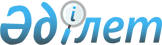 Қостанай облысының елді мекендерінде салық салу объектісінің орналасуын ескеретін аймаққа бөлу коэффициенттерін бекіту туралыҚостанай облысы әкімдігінің 2020 жылғы 19 наурыздағы № 105 қаулысы. Қостанай облысының Әділет департаментінде 2020 жылғы 20 наурызда № 9044 болып тіркелді
      Қазақстан Республикасының 2017 жылғы 25 желтоқсандағы "Салық және бюджетке төленетін басқа да міндетті төлемдер туралы" (Салық кодексі) Кодексінің, "Қазақстан Республикасындағы жергілікті мемлекеттік басқару және өзін-өзі басқару туралы" 2001 жылғы 23 қаңтардағы Қазақстан Республикасының Заңына сәйкес, Қостанай облысының әкімдігі ҚАУЛЫ ЕТЕДІ:
      1. Қоса беріліп отырған Қостанай облысының ауылдық елді мекендерінде салық салу объектісінің орналасуын ескеретін аймаққа бөлу коэффициенттері бекітілсін.
      2. "Қостанай облысы әкімдігінің қаржы басқармасы" мемлекеттік мекемесі Қазақстан Республикасының заңнамасында белгіленген тәртіпте:
      1) аумақтық әділет органында осы қаулының мемлекеттік тіркелуін;
      2) осы қаулыны ресми жариялағаннан кейін Қостанай облысы әкімдігінің интернет-ресурсында орналастыруын қамтамасыз етсін.
      3. Осы қаулының орындалуын бақылау Қостанай облысы әкімінің жетекшілік ететін орынбасарына жүктелсін.
      4. Осы қаулы алғашқы ресми жарияланған күнінен бастап қолданысқа енгізіледі. Салық салу объектісінің елді мекенде орналасуын ескеретін аймаққа бөлу коэффициентін бекіту туралы
					© 2012. Қазақстан Республикасы Әділет министрлігінің «Қазақстан Республикасының Заңнама және құқықтық ақпарат институты» ШЖҚ РМК
				
      Қостанай облысының әкімі

А. Мухамбетов
Әкімдіктің 
2020 жылғы 19 наурыздағы
№ 105 қаулысымен
бекітілген 
р/с

№
Ауылдық елді мекеннің атауы
Аймаққа бөлу коэффициентті
1
2
3
Алтынсарин ауданы
Алтынсарин ауданы
Алтынсарин ауданы
1
Обаған ауылы, С.Г. Амеличкина атындағы көшесі 
2,15
2
Обаған ауылы, улица Мира 
2,15
3
Обаған ауылы, Ленина көшесі 
2,15
4
Обаған ауылы, Рудненская көшесі
2,15
5
Обаған ауылы, Дружбы Народов көшесі 
2,15
6
Обаған ауылы, Пришкольная көшесі
2,15
7
Обаған ауылы, Парковая көшесі
2,15
8
Обаған ауылы, 70 лет Октября көшесі
2,15
9
Обаған ауылы, Кооперативная көшесі
2,15
10
Обаған ауылы, Энергетиков көшесі
2,15
11
Обаған ауылы, Солнечный тұйық көшесі
2,15
12
Обаған ауылы, Энтузиастов көшесі 
2,15
13
Обаған ауылы, Молодежная көшесі
2,15
14
Обаған ауылы, Целинный тұйық көшесі 
2,15
15
Обаған ауылы, Строительная көшесі
2,15
16
Силантьевка ауылы
2,15
17
Малая Чураковка ауылы 
1,85
18
Осиповка ауылы
1,70
19
Новониколаевка ауылы
1,65
20
Приозерное ауылы 
1.90
21
Көбек ауылы
1,35
22
Новоалексеевка ауылы
2,00
23
Свердлово ауылы
1,75
24
Докучаевка ауылы
1,65
25
Шоқай ауылы
1,50
26
Ілияс Омаров атындағы ауылы
1,75
27
Жаңасу ауылы
1,65
28
Танабай ауылы 
1,75
29
Воробьевское ауылы
1,30
30
Щербаково ауылы
2,15
31
Сатай ауылы
1,75
32
Первомайское ауылы
2,05
33
Темірқазық ауылы
1,25
34
Красный Кордон ауылы
2,00
35
Бирюковка ауылы
1,05
36
Зуевка ауылы
1,75
37
Большая Чураковка ауылы
2,05
38
Басбек ауылы
1,55
39
Қосқұдық ауылы
1,50
Амангелді ауданы
Амангелді ауданы
Амангелді ауданы
40
Амангелді ауылы, А. Байтұрсынов көшесі
1,95
41
Амангелді ауылы, Дүйсенбин көшесі
1,95
42
Амангелді ауылы, А. Нұрманов көшесі
1,85
43
Амангелді ауылы, Сырбай Мауленов көшесі
1,95
44
Амангелді ауылы, Байқадамов көшесі
1,95
45
Амангелді ауылы, Б. Гордеев көшесі
1,85
46
Амангелді ауылы, Б. Майлин көшесі
1,95
47
Амангелді ауылы, Божманов көшесі
1,95
48
Амангелді ауылы, Д. Ещанов көшесі
1,85
49
Амангелді ауылы, Ермағанбетов көшесі
1,85
50
Амангелді ауылы, Жалдама көшесі
1,85
51
Амангелді ауылы, Жәуке Батыр көшесі
1,85
52
Амангелді ауылы, Иман Батыр көшесі
1,85
53
Амангелді ауылы, Қ. Байдаулетов көшесі
1,85
54
Амангелді ауылы, Қанжығалин көшесі
1,95
55
Амангелді ауылы, Ғ. Қасымов көшесі
1,85
56
Амангелді ауылы, Кейкі Батыр көшесі
1,85
57
Амангелді ауылы, Қошқар Батыр көшесі
1,85
58
Амангелді ауылы, М. Әуезов көшесі
1,85
59
Амангелді ауылы, М. Дулатов көшесі
1,95
60
Амангелді ауылы, М. Мәметова көшесі
1,95
61
Амангелді ауылы, Мәтібай Ақын көшесі
1,85
62
Амангелді ауылы, Ахметбеков көшесі
1,95
63
Амангелді ауылы, Наурыз көшесі
1,85
64
Амангелді ауылы, Абай Құнанбаев көшесі
1,85
65
Амангелді ауылы, С.Сейфуллин көшесі
1,85
66
Амангелді ауылы, Сейдахмет Ақын көшесі
1,85
67
Амангелді ауылы, Т. Бодамбаев көшесі
1,85
68
Амангелді ауылы, Таңатқан Палуан көшесі
1,95
69
Амангелді ауылы, Той Төбе көшесі
1,85
70
Амангелді ауылы, Торғай көшесі
1,85
71
Амангелді ауылы, Ф. Сатыбалды көшесі
1,95
72
Амангелді ауылы, Ш. Дауылбаев көшесі
1,85
73
Амангелді ауылы, Ш. Уәлиханов көшесі
1,85
74
Есір ауылы
1,95
75
Аққісі ауылы
1,35
76
Кемер ауылы
1,40
77
Қоғалыкөл ауылы
1,35
78
Үрпек ауылы
1,85
79
Ағаштыкөл ауылы
1,65
80
Қарашатөбе ауылы
1,25
81
Қосжан ауылы
1,35
82
Байғабыл ауылы
1,95
83
Жанатұрмыс ауылы
1,35
84
Жетібай ауылы
1,45
85
Қарасу ауылы
1,95
86
Әбу Сыздықов атын. ауылы
1,25
87
Ағайдар ауылы
1,40
88
Есенбаев ауылы
1,35
89
Амантоғай ауылы
1,95
90
Жалдама ауылы
1,85
91
Шақпак ауылы
1,35
92
Қарақұдық ауылы
1,35
93
Тасты ауылы
1,90
94
Кұмкешу ауылы
1,85
95
Айтбай ауылы
1,45
96
Үштоғай ауылы
1,90
97
Степняк ауылы
1,75
98
Ақсай ауылы
1,95
99
Қарынсалды ауылы
1,70
100
Горняк ауылы
1,35
101
Қабырға ауылы
1,60
102
Жаңатай ауылы
1,35
Әулиекөл ауданы
Әулиекөл ауданы
Әулиекөл ауданы
103
Әулиекөл ауылы: 9 Бесжылдық көшесі, Комаров көшесі, Қостанай көшесі, Е. Асанбаев көшесі, 1 Май көшесі, Астана көшесі, Шақшақ Жәнібек батыр көшесі, Саржетім Қарабалуан батыр көшесі, 10 Бесжылдық көшесі, Әуэзов көшесі , Баймағамбетов көшесі
2,15
104
Әулиекөл ауылы, Строительный көшесі
2,10
105
Әулиекөл ауылы: Есенин көшесі , Островский көшесі, Советский көшесі, Таран көшесі, Украин көшесі, Чехов көшесі, Лесной көшесі, Алтынсарин көшесі, Байтұрсынов көшесі Султан Еркимбаев көшесі, Мамедов көшесі, Жильгильдин көшесі, Пушкин көшесі, Сьянов көшесі, Южный көшесі, Космонавтар көшесі, Торғай көшесі, Джангилдин көшесі, Рахимов көшесі, Молодежный көшесі, Мир көшесі, Набережный көшесі, Родниковый көшесі, Чкалов көшесі, ВЛКСМ 50 Жылдығы көшесі, Восточный көшесі, Абай көшесі, Медет Досымханов көшесі, Дружба көшесі, Салық Молдахметов көшесі, Киров көшесі, Лермонтов көшесі, Новый көшесі, Пионерский көшесі, Прибрежный көшесі, Мұқаш Тойқожаұлы көшесі, Рабочий көшесі, Спортивный көшесі, Тұрғымбаев көшесі, Целинный көшесі, Шаяхметов көшесі
2,05
106
Әулиекөл ауылы: Дорожный көшесі, Затобольский көшесі, Индустриальный көшесі, Приозерный көшесі, Бәйтерек көшесі, Омаров көшесі, Қуаныш Шамшиев көшесі, Амангелді көшесі, Жамбыл көшесі, Заводской көшесі, Песчанная көшесі, Трудовой көшесі, Терешкова көшесі, Фаризов көшесі, Энергетиктер көшесі
2,00
107
Әулиекөл ауылы, Березовый көшесі
1,95
108
Қосағал ауылы
1,50
109
Қабидолла Тұрғымбаев атын. ауылы
1,50
110
Первомайское ауылы
1,50
111
Құсмұрын кенті, Спортивный көшесі
2,05
112
Құсмұрын кенті, Кавкетаев көшесі
2,00
113
Құсмұрын кенті: Пришкольный көшесі, Чапаев көшесі, Фурманов көшесі
1,95
114
Құсмұрын кенті: Гастелло көшесі, Шахтерский көшесі, Зеленый көшесі, Путевой көшесі, Луговой көшесі, Шевченко тұйық көше, Суворов көшесі, Свиридов көшесі, Фадеев көшесі, Горький көшесі, Кутузов көшесі, Деповский көшесі, Вагонный көшесі, Фрунзе туйық көше, Калинин көшесі, Первомайский көшесі, Убаган тұйық көше, Больничный тұйық көше, Павлов тұйық көше, Железнодорожный тұйық көше, Прорабский көшесі, Садовый тұйық көше, Гоголь көшесі, Караганский көшесі, Омаров көшесі, Уалиханов көшесі, Сериков көшесі, Жамбыл көшесі, Орджоникидзе көшесі, Киров тұйық көше, Военный Городок тұйық көше, Комсомол көшесі
1,90
115
Құсмұрын кенті:Степной көшесі, Дзержинский көшесі, Ленин көшесі, К. Маркс көшесі, Матросов тұйық көше, № 1 көшесі, Панфилов көшесі, Советский көшесі, Строительный көшесі, Щорс көшесі, Сенный көшесі, Чкалов көшесі, Пушкин көшесі, Разведчиктер көшесі, Закарьерный көшесі
1,85
116
Құсмұрын кенті; Южный көшесі, Баймагамбетов көшесі, Абай көшесі, Дорожников көшесі
1,80
117
Құсмұрын кенті, Буденный көшесі
1,70
118
Аманқарағай ауылы: Байтұрсынов көшесі, Толстой көшесі, Шевченко көшесі, Абай көшесі, Титов көшесі, Ленин көшесі, Жамбыл көшесі, Пролетар көшесі, Комаров көшесі, Октябрьдің 60 жылдығы көшесі, Блок көшесі, Алтынсарин көшесі, Садовый көшесі, К Маркс көшесі, Қостанай көшесі, Дружба көшесі, Комсомольский көшесі, Лихачев көшесі, Мир көшесі, Волков көшесі, Чкалов көшесі, Школьная көшесі, Павлов көшесі, Суворов көшесі, Нефтяников көшесі, Кутузов көшесі, Чехова көшесі, Горький көшесі, Таран көшесі, Пацаев көшесі, Энтузиаст көшесі, Авторудный көшесі, Базовский көшесі, Приэлеваторный көшесі, Целинный көшесі, Островский көшесі, Автомобилистер көшесі, Лесной көшесі, Лермонтов көшесі, Новый, Киров көшесі, Приозерный көшесі, Больничный тұйық көше, Совет көшесі, Пушкин көшесі, 1 Степной көшесі, 2 Степной көшесі, Зеленый Клин көшесі, 1 Май көшесі, Октябрьский көшесі
2,00
119
Аманқарағай ауылы: № 1 көшесі, 110 орам, 2 кардон, 3 кардон, 9 кардон, Строительный көшесі, Трудовой көшесі, Ерошенко көшесі, Молодежный көшесі, Шолохов көшесі, ВЛКСМ 70 жылдығы көшесі, Жеңістің 40 жылдығы көшесі, Калинин көшесі
1,95
120
Аманқарағай ауылы, Вокзальный көшесі
1,90
121
Аманқарағай ауылы: Гвардейский көшесі, Гагарин көшесі, Дзержинский көшесі, Королев көшесі, Пристанционный көшесі, Герцен көшесі, Железнодорожный көшесі
1,80
122
Озерное ауылы
1,35
123
Лесное ауылы 
1,70
124
Диев ауылы
1,75
125
Үшқарасу ауылы
1,45
126
Қоскөл ауылы
0,95
127
Октябрьское ауылы
1,75
128
Қазанбасы ауылы
1,65
129
Қарақалпақ ауылы
1,40
130
Дәңгірбай ауылы
0,95
131
Бағаналы ауылы
1,50
132
Новонежинка ауылы
1,90
133
Лаврентьевка ауылы
1,60
134
Калинин ауылы 
1,30
135
Новоселовка ауылы
1,80
136
Аққұдық ауылы
1,50
137
Сосновка ауылы
1,60
138
Құрқұыс ауылы
1,25
139
Москалевка ауылы
1,75
140
Жалтыркөл ауылы
1,00
141
Черниговка ауылы
1,75
142
Харьковка ауылы
1,20
143
Дүзбай ауылы
0,95
144
Юльевка ауылы 
1,60
145
Федосеевка ауылы
1,30
146
Шилі ауылы
0,85
147
Тимофеевка ауылы
1,75
148
Көктал ауылы
1,30
Денисов ауданы
Денисов ауданы
Денисов ауданы
149
Денисовка ауылы: Строительная көшесі, Амангельді көшесі № 1-28 үйі, Ленин көшесі № 1-20 үйі, Нурпеисов көшесі № 1-26 үйі, Октябрьская көшесі, Горький көшесі № 1-13 үйі, Мельничная көшесі № 1-24 үйі, Советская көшесі № 1-33 үйі, 50 лет Октября көшесі № 1-61 үйі, Калинин көшесі № 1-19 үйі, Центральная көшесі
1,45
150
Денисовка ауылы: Амангельды көшесі № 29-62 үйі, Ленин көшесі № 21-48 үйі, Нурпеисова көшесі № 27-58 үйі, Горький көшесі № 4-29 үйі, Мельничная көшесі № 25-58 үйі, Элеваторная көшесі № 1-24 үйі, Целинная көшесі № 1-33 үйі, Красных Партизан көшесі № 1-60 үйі, Чапаев көшесі № 1-62 үйі, Калинин көшесі № 1-20 үйі, Сельхозтехника көшесі, Рабочая көшесі
1,40
151
Денисовка ауылы; 50 лет Октября көшесі № 62-114 үйі, Береговая көшесі, Советская көшесі № 34-66 үйі, Калинин көшесі № 21-89 үйі, Красных Партизан көшесі № 61-105 үйі, Целинная көшесі № 34-67 үйі, Элеваторная көшесі № 25-64 үйі, Кавказская көшесі, Фестивальная көшесі, Патриса-Лумумбы көшесі, Дорожная көшесі, ДЭУ көшесі, Молодежная көшесі, Королева көшесі, Заречная көшесі, Гагарин көшесі, Титов көшесі, Терешкова көшесі, Полевая көшесі, Заречная көшесі, Озерная көшесі, Береговая көшесі, Подстанция көшесі, Школьная көшесі
1,25
152
Денисовка ауылы: Первомайская көшесі, Новая көшесі, Степная көшесі, Денисовка стансасы көшесі, Нефтебаза көшесі
1,00
153
Некрасовка ауылы
1,15
154
Гришенка ауылы
1,05
155
Жалтыркөл ауылы
1,00
156
Архангельск ауылы
1,25
157
Аршалы ауылы
1,20
158
Георгиевка ауылы
1,00
159
Набережное ауылы
1,00
160
Әйет ауылы
1,15
161
Зааят ауылы
1,05
162
Комаровка ауылы 
1,25
163
Фрунзенское ауылы
1,25
164
Кочержиновка ауылы
1,05
165
Красноармейское ауылы
1,15
166
Қырым ауылы
1,05
167
Озерное ауылы
1,00
168
Перелески ауылы
1,25
169
Покровка ауылы
1,05
170
Досовка ауылы
1,15
171
Приреченка ауылы
1,25
172
Окраинка ауылы
1,15
173
Свердловка ауылы
1,25
174
Приречное ауылы
1,10
175
Подгорное ауылы
1,00
176
Антоновка ауылы
1,25
177
Алшан ауылы
1,15
178
Глебовка ауылы
1,25
Жангелді ауданы
Жангелді ауданы
Жангелді ауданы
179
Ақшығанақ ауылы
1,65
180
Түйемойнақ ауылы
1,25
181
Көкалат ауылы
1,65
182
Көлқамыс ауылы
1,65
183
Шеген ауылы
1,60
184
Аралбай ауылы
1,55
185
Тәуіш ауылы
1,75
186
Тоқанай ауылы
1,50
187
Тентексай ауылы
1,30
188
Сарысу ауылы
1,60
189
Ақкөл ауылы
1,65
190
Ахмет Байтұрсынұлы ауылы
1,55
191
Қалам-Қарасу ауылы
1,50
192
Шұбалан ауылы
1,40
193
Шилі ауылы
1,60
194
Сужарған ауылы
1,65
195
Саға ауылы
1,65
196
Ошағанды ауылы
1,10
197
Ұзынқарасу ауылы
1,35
198
Бидайық ауылы
1,20
199
Торғай ауылы, Нұрхан Ақын көшесі
1,55
200
Торғай ауылы, Қойшығара Салғарин көшесі
1,35
201
Торғай ауылы, Ғафу Қайырбеков көшесі
1,30
202
Торғай ауылы Құлжановтар көшесі
1,30
203
Торғай ауылы, Қ. Алтынсары көшесі
1,75
204
Торғай ауылы, Әліби Жангелдин көшесі
1,30
205
Торғай ауылы, Қыпшақ Сейтқұл көшесі
0,90
206
Торғай ауылы, Тоқтабаев көшесі
1,35
207
Торғай ауылы, Жақан Қосабаев көшесі
1,10
208
Торғай ауылы, Болат Хамзин көшесі
1,00
209
Торғай ауылы, Ыбырай Алтынсарин көшесі
1,55
210
Торғай ауылы, Омар Тынымов көшесі
1,00
211
Торғай ауылы, Дәбен Бөкішев көшесі
0,80
212
Торғай ауылы, Айса Нұрманов көшесі
0,80
213
Торғай ауылы, Мұханбетжан Дүзенов көшесі
1,40
214
Торғай ауылы, Кейкі Батыр көшесі
1,20
215
Торғай ауылы, Мырзағали Жангелов көшесі
1,10
216
Торғай ауылы, Дәмолла Кәтен көшесі
1,00
217
Торғай ауылы, Кеншілік Мырзабеков көшесі
1,20
218
Торғай ауылы, Мыржақап Дулатов көшесі
1,30
219
Торғай ауылы, Қаражан Топаев көшесі
1,00
220
Торғай ауылы, Қайырбек Алматов көшесі
0,90
221
Торғай ауылы, Ерман Мусин көшесі
0,90
222
Торғай ауылы, Энергетик көшесі
0,80
223
Торғай ауылы, Амангелді көшесі
1,25
224
Торғай ауылы, Қайнекей көшесі
1,45
225
Торғай ауылы, Абай көшесі
1,10
226
Торғай ауылы, Бақытжан Байқадамов көшесі
0,90
227
Торғай ауылы, Сырбай Мауленов көшесі
1,35
228
Торғай ауылы, Ақмырза көшесі
0,90
229
Торғай ауылы, Хакімбек Токин көшесі
1,10
230
Торғай ауылы, Қанапия Қайдосов көшесі
1,25
231
Торғай ауылы, Әйтім Қожмұханбетова көшесі
0,80
232
Торғай ауылы, Сейт Кенжеахметов көшесі
0,80
233
Торғай ауылы, Айғожин Аяжан көшесі
0,90
234
Торғай ауылы, Нарынбаевых көшесі
0,80
235
Торғай ауылы, Ахмет Байтұрсынов көшесі
1,20
236
Торғай ауылы, Кенжеғали Сағадиев көшесі
0,90
237
Торғай ауылы, Қағабай Сарсекеев көшесі
0,80
238
Торғай ауылы, Сапабек Жүнісов көшесі
0,80
Жітіқара ауданы
Жітіқара ауданы
Жітіқара ауданы
239
Жітіқара қаласы: 5 шағын ауданы, 5а шағын ауданы, 5в шағын ауданы, Гагарина көшесі, Павлова көшесі, Береке көшесі, Т.Г. Шевченко көшесі, Ибрая Алтынсарина көшесі, Ақсұлу Ақын көшесі, Жібек жолы көшесі, Зинатулла Зулхаиров көшесі, Желтоқсан шағын ауданы
2,20
240
Жітіқара қаласы: 6 шағын ауданы, 11 шағын ауданы, Айнабұлақ шағын ауданы, Дружба шағын ауданы, Дархан шағын ауданы, Самал шағын ауданы, Ахмета Байтурсинова көшесі 
2,10
241
Жітіқара қаласы: 4 шағын ауданы, 7 шағын ауданы, Кенсай шағын ауданы, Хажыкея Жакупова көшесі, Шокана Уалиханова көшесі
2,05
242
Жітіқара қаласы, 1 шағын ауданы, 2 шағын ауданы, 3 шағын ауданы, 3а шағын ауданы, Досқали Асымбаев көшесі, Истая Ищанова көшесі, Карла Маркса көшесі, Гоголя көшесі, В.И. Ленина көшесі, Пушкина көшесі, Убаганская көшесі, Таран көшесі
2,00
243
Жітіқара қаласы: 12 шағын ауданы, 13 шағын ауданы, Щорса көшесі, Лермонтова көшесі, Чайковский көшесі, Егора Хачина көшесі, Бейимбета Майлина көшесі, 9 мая көшесі, ЖК Байканова А.Д.
1,35
244
Жітіқара қаласы: Бәйтерек көшесі, Новая көшесі, Кең дала көшесі, "№ 1 көлікжайды пайдалану кооперативі" тұтыну кооперативі
1,05
245
Жітіқара қаласы: Асбестовая көшесі, Буровиков көшесі, Геологов көшесі, Шахтеров көшесі, Горная көшесі, 40 летие Казахстана көшесі, Строителей көшесі, 30 лет ВЛКСМ көшесі, Октябрьская көшесі, Советская көшесі, Паркова көшесі, "№ 3 гараж қоғамы" тұтыну кооперативі, ЖК Анисимов О.В.
1,05
246
Жітіқара қаласы: Кирова көшесі, Бірлік көшесі, Фрунзе көшесі, Чапаева көшесі, Горняк көшесі, Пионерская көшесі, Партизанская көшесі, 3 Интернационал көшесі, Железнодорожная көшесі, Первомайская көшесі, Молодежи көшесі, Трудовая көшесі, Набережная көшесі, Спартака көшесі, Кооперативная көшесі, Чернаткин көшесі, Комсомольская көшесі, ЖК Бекмуханов Б.Х.
1,00
247
Жітіқара қаласы: Амангельды көшесі, Школьная көшесі, Металлургов көшесі, Красногвардейская көшесі, Приречная көшесі, Джамбула көшесі, 8 марта көшесі, Клубная көшесі, Рабочекрестьянская көшесі, Кирзавод көшесі, Социалистическая көшесі 
1,10
248
Жітіқара қаласы: "Садоводческое товарищество "Строитель" тұтыну кооперативі, "Садоводческое товарищество "Мичуринец" тұтыну кооперативі, Пригородный ауылы
1,30
249
Забелов ауылы, Милютин ауылы, Чайковский ауылы, Ырсай ауылы, Большевик ауылдық округі Тургенов ауылы, Тоқтаров ауылдық округі Львов ауылы, Тоқтаров ауылдық округі Тоқтаров ауылы
1,25
250
Аққарға ауылы, Приречный ауылы, Степной ауылы, Большевик ауылдық округі Тасыбай ауылы, Большевик ауылдық округі Шевченковка ауылы, Большевик ауылдық округі Қазірет ауылы, Большевик ауылдық округі Құсақан ауылы, Мүктікөл ауылдық округі Волгоград ауылы, Мүктікөл ауылдық округі Мүктікөл ауылы, Мүктікөл ауылдық округі Тимирязев ауылы
1,20
Қамысты ауданы
Қамысты ауданы
Қамысты ауданы
251
Қамысты ауылы, 10 лет Целины көшесі
1,65
252
Қамысты ауылы, 50 лет Октября көшесі
1,85
253
Қамысты ауылы, 60 лет Октября көшесі
1,95
254
Қамысты ауылы, Абай көшесі
1,75
255
Қамысты ауылы, Әуезов көшесі
1,65
256
Қамысты ауылы, Банная көшесі
1,65
257
Қамысты ауылы, Уәлиханов көшесі
1,65
258
Қамысты ауылы, Гагарин көшесі
1,85
259
Қамысты ауылы, Горький көшесі
1,65
260
Қамысты ауылы, Гумилев көшесі
1,85
261
Қамысты ауылы, Декабристов көшесі
1,75
262
Қамысты ауылы, Дорожная көшесі
1,75
263
Қамысты ауылы, Досжанов көшесі
1,75
264
Қамысты ауылы, Ержанов көшесі
2,05
265
Қамысты ауылы, Карл Маркс көшесі
1,75
266
Қамысты ауылы, Киев көшесі
1,65
267
Қамысты ауылы, Коммунальная көшесі
1,65
268
Қамысты ауылы, Кооператор көшесі
1,65
269
Қамысты ауылы, Косма көшесі
1,95
270
Қамысты ауылы, Құдайқұлов көшесі
1,75
271
Қамысты ауылы, Ленин көшесі
2,05
272
Қамысты ауылы, Мазукаев көшесі
1,75
273
Қамысты ауылы, Маяковский көшесі
1,65
274
Қамысты ауылы, Новая көшесі
1,75
275
Қамысты ауылы, Одесская көшесі
1,65
276
Қамысты ауылы, Парковая көшесі
1,65
277
Қамысты ауылы, Строительная көшесі
1,75
278
Қамысты ауылы, Энергетиков көшесі
1,65
279
Қамысты ауылы, 50 лет Октября тұйық көше
1,85
280
Қамысты ауылы, 60 лет Октября тұйық көше
1,85
281
Қамысты ауылы, Әуезов тұйық көше
1,75
282
Қамысты ауылы, Гагарин тұйық көше
1,85
283
Қамысты ауылы, Ленин тұйық көше
1,75
284
Қамысты ауылы, Парковый тұйық көше
1,65
285
Қамысты ауылы, Свердлов көшесі
1,95
286
Қамысты ауылы, Советская көшесі
1,65
287
Қамысты ауылы, Северная көшесі
1,65
288
Қамысты ауылы, Степная көшесі
1,65
289
Қамысты ауылы, Строительный тұйық көше
1,65
290
Қамысты ауылы, Транспортная көшесі
1,75
291
Қамысты ауылы, Школьная көшесі
1,95
292
Қамысты ауылы, Энергетиков тұйық көше
1,65
293
Қамысты ауылы, Журавлев көшесі
1,85
294
Маяк бөлімшесі
1,65
295
Маяк бөлім, Северная көшесі
1,65
296
Маяк бөлім, Южная көшесі
1,65
297
Қамысты ауылы, Свердлов тұйық көше
1,85
298
Қамысты ауылы, Коммунальный тұйық көше
1,65
299
Адаевка ауылы
1,40
300
Алтынсарин ауылы
1,40
301
Аралкөл ауылы
1,10
302
Арқа ауылы
1,55
303
Бестобе ауылы
1,40
304
Дружба ауылы
1,10
305
Жайылма ауылы
1,10
306
Қарабатыр ауылы
1,40
307
Клочково ауылы
1,10
308
Ливановка ауылы
1,40
309
Мешіт ауылы
0,85
310
Пушкино ауылы
1,10
311
Талдыкөл ауылы
1,10
312
Орқаш ауылы
0,95
313
Фрунзе ауылы
1,30
Қарабалық ауданы
Қарабалық ауданы
Қарабалық ауданы
314
Қарабалық кенті, 8 Марта тұйық көше, Герцен көшесі № 1-15
1,61
315
Қарабалық кенті, Абай көшесі № 1-9, Молодежная көшесі № 1-5, Проезжий тұйық көше, Садовая көшесі № 10-18
1,81
316
Қарабалық кенті, Абай көшесі № 10-19,Заводской тұйық көше, Лермонтов көшесі № 85-104, Совхозная көшесі № 1-9, №15-39, Шевченко көшесі № 2-9, Январская көшесі № 20-28
1,79
317
Қарабалық кенті, Абай көшесі № 20-30, Совхозная көшесі № 40-54, Шевченко көшесі № 20-39
1,77
318
Қарабалық кенті, Автомобилистов шағын ауданы, Амангелді көшесі № 20-30, Дорожная көшесі, Набережная көшесі № 1-9, Новый тұйық көше
1,65
319
Қарабалық кенті, Амангелді көшесі № 1-9, Аульский тұйық көше, Набережная көшесі № 20-49, Сералин көшесі № 16-27, Строительная көшесі
1,72
320
Қарабалық кенті, Амангелді көшесі № 10-19, Горького көшесі, Набережная көшесі № 10-19,Транспортный тұйық көше № 11-16
1,69
321
Қарабалық кенті, Больничная көшесі № 1-9, Мира көшесі № 10-20, Нечипуренко көшесі № 1-9, Рабочая көшесі № 36-50
1,95
322
Қарабалық кенті, Больничная көшесі № 1-20,Заводская көшесі № 15-50, Иван Щеголихин көшесі № 10-19, Космонавтов көшесі № 1-9, № 45-55, Рабочая көшесі № 1-15
1,93
323
Қарабалық кенті, Восточная көшесі № 1-19
1,58
324
Қарабалық кенті, Восточная көшесі № 20-30, Восточный шағын ауданы № 12-22
1,56
325
Қарабалық кенті, Гагарин көшесі № 1-9, Дружбы тұйық көше, Қапан Бадыров көшесі № 40-50, Северный шағын ауданы № 1, 2, 10-19, 24А, 26, 28, 33А, 35, 49, 66
1,67
326
Қарабалық кенті, Гагарин көшесі № 10-19, Гоголь көшесі № 30-35, Степная көшесі № 1-19, Студгородок көшесі, Чехова көшесі 1-13, Январская көшесі № 1-9
1,73
327
Қарабалық кенті, Гагарин көшесі № 20-29, Гоголь көшесі № 1-14, Қапан Бадыров көшесі № 1-9, Матросова көшесі № 1-9, Павлов көшесі № 1-19, Первомайская көшесі № 60-69, Пролетарская көшесі № 26-56, Серке Қожамқұлов көшесі № 1-19, Советская көшесі № 10-19, № 50-60
1,84
328
Қарабалық кенті, Гагарин көшесі № 30-39, Заводская көшесі № 1-14, Рабочая көшесі № 72-95, Серке Қожамқұлов көшесі № 20-40
1,87
329
Қарабалық кенті, Гагарин көшесі № 40-50, Кирова көшесі № 1-25, Матросова көшесі № 10-19, Молодежная көшесі № 5-11, Нечипуренко көшесі № 23-34, Первомайская көшесі № 70-80, Советская көшесі № 1-9, Совхозная көшесі № 10-14, Целинная көшесі 12-22
1,8
330
Қарабалық кенті, Герцен көшесі № 16-24, Новоселов көшесі № 1-23, Пассажирская көшесі, Речная көшесі № 10-26, Фабричная көшесі № 17-32 до угла Урожайной
1,6
331
Қарабалық кенті, Гоголь көшесі № 15-29, Матросова көшесі № 20-33, Нечипуренко көшесі № 35-49, Сералин көшесі № 1-4, Титова көшесі № 1-15, Целинная көшесі 23-33, Черемушки шағын ауданы № 1-10, Школьный тұйық көше № 1-6
1,76
332
Қарабалық кенті, Иван Щеголихин көшесі № 1-9, Космонавтов көшесі № 10-19, Ленина көшесі № 1-15, Рабочая көшесі № 16-35
1,96
333
Қарабалық кенті, Иван Щеголихин көшесі № 20-30, Космонавтов көшесі № 55-65, Павлов көшесі № 20-42
1,89
334
Қарабалық кенті, Қапан Бадыров көшесі № 10-19, Ленина көшесі № 20-37, Лермонтов көшесі № 55-84, Логовая көшесі № 1-43, Молодежный бульвары, Пионерская көшесі № 1-12, Пролетарская көшесі № 1-9
1,82
335
Қарабалық кенті, Қапан Бадыров көшесі № 20-29, Киевская көшесі № 1-14, Молодежная көшесі № 12-31, Садовая көшесі № 1-9
1,78
336
Қарабалық кенті, Қапан Бадыров көшесі № 30-34, Комсомольская көшесі № 15-40, Лермонтов көшесі № 105-140, Черемушки шағын ауданы № 11-16б, Январская көшесі № 10-19
1,75
337
Қарабалық кенті, Қапан Бадыров көшесі № 35-39, Северный шағын ауданы № 3-9, Степная көшесі № 20-45, Титова көшесі № 16-27, Целинная көшесі № 1-11
1,71
338
Қарабалық кенті, Қапан Бадыров көшесі, 2 гараждық алабы
1,1
339
Қарабалық кенті, Казахстанская көшесі № 1-9, Речная көшесі № 1-9
1,62
340
Қарабалық кенті, Казахстанская көшесі № 10-22, Речная көшесі № 30-49
1,59
341
Қарабалық кенті, Комсомольская көшесі № 1-14, Набережная көшесі № 50-133, Сералин көшесі № 5-15
1,74
342
Қарабалық кенті, Космонавтов көшесі № 20-34, Мира көшесі № 1-9
1,98
343
Қарабалық кенті, Космонавтов көшесі, Космонавтов гараждық алабы
1,43
344
Қарабалық кенті, Ленина көшесі № 16-19, Нечипуренко көшесі № 19-22, Рабочая көшесі № 96-99А
1,85
345
Қарабалық кенті, Лермонтов көшесі № 1-10, № 20-54, Первомайская көшесі № 30-59, Пролетарская көшесі № 10-25, Советская көшесі № 20-29, № 40-49
1,86
346
Қарабалық кенті, Лермонтов көшесі № 10-19
1,9
347
Қарабалық кенті, Нечипуренко көшесі № 10-18, Рабочая көшесі № 51-71
1,91
348
Қарабалық кенті, Первомайская көшесі № 1-29, Советская көшесі № 30-39
1,88
349
Қарабалық кенті, Пришоссейная көшесі, Северный шағын ауданы № 20-39
1,64
350
Қарабалық кенті, Производственная көшесі № 2, Строителей шағын ауданы № 1, № 2, № 3, Фабричная көшесі № 8-16
1,66
351
Қарабалық кенті, Пушкин көшесі № 1-15, Сералин көшесі № 28-44, Спортивная көшесі № 1-11, Степная көшесі № 46-71, Транспортный тұйық көше № 1-10
1,7
352
Қарабалық кенті, Разъезд көшесі
1,45
353
Қарабалық кенті, Речная көшесі № 50-59
1,51
354
Қарабалық кенті, Речная көшесі № 60-93
1,51
355
Қарабалық кенті, Родниковый тұйық көше № 1-9, Терешкова көшесі № 1-9, Урожайная көшесі № 12-21, Цветочная көшесі, Энергетиков көшесі № 1-4
1,5
356
Қарабалық кенті, Терешкова көшесі № 11-19
1,48
357
Қарабалық кенті, Терешкова көшесі № 21-28
1,44
358
Қарабалық кенті, Тихая көшесі, Южная көшесі
1,52
359
Қарабалық кенті, Урожайная көшесі № 1-11, Восточный шағын ауданы № 1-11, № 23-40
1,54
360
Қарабалық кенті, Фабричная көшесі № 1-6 
1,68
361
Қарабалық кенті, Черемушки шағын ауданы, № 1 гараждық алабы
1,18
362
Белоглинка ауылы
1,85
363
Научный ауылы
1,98
364
Святославка ауылы
1,92
365
Бозкөл ауылы
1,58
366
Саманы ауылы
0,96
367
Талапкер ауылы
1
368
Бөрлі ауылы
1,58
369
Тастыөзек ауылы
1,09
370
Қарашакөл ауылы
1,05
371
Қособа ауылы
1,56
372
Веренка ауылы
1,67
373
Ворошиловка ауылы
1,78
374
Гуряновское ауылы
1,79
375
Елшан ауылы
1,86
376
Котлованное ауылы
1,61
377
Надеждинка ауылы
1,65
378
Сарыкөл ауылы
1,7
379
Целинное ауылы
1,77
380
Лесное ауылы
1,49
381
Михайловка ауылы
1,43
382
Светлое ауылы
1,23
383
Терентьевка ауылы
1,61
384
Аққұдық ауылы
0,94
385
Жаңаауыл ауылы
1,11
386
Мағнай ауылы
1,2
387
Новотроицкое ауылы
1,57
388
Подгородка ауылы
1,17
389
Мағнай ауылы
0,98
390
Победа ауылы
1,4
391
Лесное ауылы
1,43
392
Тоғызақ ауылы
1,74
393
Октябрское ауылы
1,28
394
Славенка ауылы
1,55
395
Батмановка ауылы
1,25
396
Рыбкино ауылы
1,72
397
Смирновка ауылы
1,7
398
Приуральское ауылы
1,47
399
Станционное ауылы
1,8
400
Фадеевка ауылы
1,21
401
Шадықсай ауылы
1,4
402
Қорақопа ауылы
1,06
403
Первомайское ауылы
1,19
404
Приречное ауылы
1,38
405
Өрнек ауылы
1,21
Қарасу ауданы
Қарасу ауданы
Қарасу ауданы
406
Қарасу ауылы: Автомобилистов көшесі, Базарная көшесі, Больничная көшесі, Восточная көшесі, Калинина көшесі, Привокзальная көшесі, Пролетарская көшесі, Рабочая көшесі, Строительная көшесі, Химиков көшесі, Дружный тұйық көше, Майский тұйық көше, Молодежный тұйық көше, Северный тұйық көше, Совхозный тұйық көше, Тополевый тұйық көше
1,75
407
Қарасу ауылы: Анищенко көшесі, В-Комсомольская көшесі, В-Набережная көшесі, В-Советская көшесі, Дорожников көшесі, Исакова А көшесі, Мирная көшесі, Набережная көшесі, Сандыбекова көшесі, Детский тұйық көше, Дорожный тұйық көше, Маслозаводской тұйық көше, Торговый тұйық көше, Школьный тұйық көше
1,85
408
Қарасу ауылы: Комсомольская көшесі, Рамазанова көше
1,95
409
Айдарлы ауылы
1,75
410
Амангелді ауылы
1,80
411
Белозерка ауылы
1,45
412
Восток ауылы
1,90
413
Герцено ауылы
1,75
414
Дружба ауылы
1,75
415
Жалғызхан ауылы
1,85
416
Жамбыл ауылы
1,70
417
Жаныспай ауылы
1,60
418
Жекекөл ауылы
1,40
419
Железнодорожное ауылы
1,80
420
Жұмағұл ауылы
1,70
421
Заря ауылы
1,20
422
Зеленовка ауылы
1,25
423
Қарамырза ауылы
1,75
424
Қойбағар ауылы
1,80
425
Комсомольское ауылы
1,80
426
Корниловка ауылы
1,45
427
Кошевое ауылы
1,85
428
Құндызды ауылы
1,20
429
Қызкеткен ауылы
1,20
430
Ленино ауылы
1,80
431
Люблинка ауылы
1,80
432
Майское ауылы
1,35
433
Маршановка ауылы
1,60
434
Новопавловка ауылы
1,80
435
Новоселовка ауылы
1,80
436
Октябрское ауылы
1,80
437
Павловское ауылы
1,85
438
Панфилов ауылы
1,35
439
Прогресс ауылы
1,25
440
Симферополь ауылы
1,45
441
Степное ауылы
1,50
442
Теректі ауылы
1,55
443
Тучковка ауылы
1,10
444
Тімтуір ауылы
1,00
445
Ушаково ауылы
1,35
446
Шалғышы ауылы
1,60
447
Черняевка ауылы
1,40
448
Целинное ауылы
1,80
Қостанай ауданы
Қостанай ауданы
Қостанай ауданы
449
Айсары ауылы
1,39
450
Қостомар ауылы
1,43
451
Степное ауылы
1,25
452
Половниковка ауылы
1,38
453
Александровка ауылы
1,45
454
Еңбек ауылы
1,49
455
Жуковка ауылы
1,49
456
И.Ф. Павлов атындағы ауылы
1,39
457
Белозерка ауылы
1,40
458
Балықты ауылы
1,29
459
Сергеев ауылы
1,31
460
Владимировка ауылы
1,46
461
Сормовка ауылы
1,58
462
Жамбыл ауылы
1,52
463
Алтын Дала ауылы
1,54
464
Сәмір ауылы
1,35
465
Ждановка ауылы
1,34
466
Семилетка ауылы
0,85
467
Кировка ауылы
1,25
468
Васильевка ауылы
1,37
469
Заречное ауылы, Апрельская көшесі, үйлер № 1 - 24, 1267, 1026, 1276, 1356, 1368, 1369, 1370, 1373, 1376
2,05
470
Заречное ауылы, Абай көшесі, үйлер № 1 - 37
2,05
471
Заречное ауылы, Северный көшесі, үйлер № 1/1 - 15/1
2,05
472
Заречное ауылы, Луговая көшесі, үйлер № 1 - 9 382, 1220
2,05
473
Заречное ауылы, Кубанская көшесі, үйлер № 1 - 16
2,05
474
Заречное ауылы, Строительная көшесі, үйлер № 1/1 - 9/2
2,05
475
Заречное ауылы, Новая көшесі, үйлер № 1 - 29/2
2,05
476
Заречное ауылы, Пушкин көшесі, үйлер № 1 - 32/2
2,05
477
Заречное ауылы, Совет көшесі, үйлер № 1 - 37
2,05
478
Заречное ауылы, 30 лет Победы көшесі, үйлер № 1 - 35
2,05
479
Заречное ауылы, 60 лет СССР көшесі, үйлер № 2 - 16/2
2,05
480
Заречное ауылы, Молодежная көшесі, үйлер № 2 - 8/16
2,05
481
Заречное ауылы, Московская көшесі, үйлер № 1 - 11/2
2,05
482
Заречное ауылы, Октябрь көшесі, үйлер № 1/2 - 7/8
2,05
483
Заречное ауылы, Пионерская көшесі, үйлер № 2/1 - 13А/2
2,05
484
Заречное ауылы, Набережная көшесі, үйлер № 18-98
2,05
485
Заречное ауылы, Юбилейная көшесі, үйлер № 75- 114, 433, 559 - 1244
2,05
486
Заречное ауылы, Ленин көшесі, үйлер № 1- 7/45
2,05
487
Заречное ауылы, Речная көшесі, үйлер № 2- 17
2,05
488
Заречное ауылы, 50 лет Октября көшесі, үйлер № 1 - 35
2,05
489
Заречное ауылы, Садовая көшесі, үйлер № 1 - 105, 743/9, 749/1
2,05
490
Заречное ауылы, Дорожная көшесі, үйлер № 1 - 25А
2,05
491
Заречное ауылы, Бр Родионовых көшесі, үйлер № 1 - 21
2,05
492
Заречное ауылы, Наметова көшесі, үйлер № 1 - 17
2,05
493
Заречное ауылы, Западная көшесі, үйлер № 1, 2, 4, 6
2,05
494
Заречное ауылы, Целинная көшесі, үйлер № 1 - 68, 1096, 1097/1, 1099
2,05
495
Заречное ауылы, Набережная көшесі, үйлер № 1 -21-1
2,05
496
Заречное ауылы, Юбилейная көшесі, үйлер № 1-73
2,05
497
Заречное ауылы, Ленин көшесі, үйлер № 1/1 - 6/1
2,05
498
Заречное ауылы, Северный шағын ауданы, үйлер № 5/1- 1540
2,05
499
Заречное ауылы, Южный көшесі, үйлер № 1/1 - 56/2, 1407, 1413
2,05
500
Заречное ауылы, Майлин көшесі, үйлер № 1 - 102/2
2,05
501
Заречное ауылы, Спортивная көшесі, үйлер № 1 - 21
2,05
502
Заречное ауылы, Студенческая көшесі, үйлер № 2 - 16
2,05
503
Заречное ауылы, Ипподромная көшесі, үйлер № 1 - 67/1, 660/1, 1467, 1500
2,05
504
Заречное ауылы, Юбилейная көшесі, үйлер № 2-74
2,05
505
Абай ауылы
1,60
506
Новоселовка ауылы
1,45
507
Осиновка ауылы
1,60
508
Рыспай ауылы
1,60
509
Талапкер ауылы
1,45
510
Тобыл қаласы, Кирпичная көшесі, үйлер № 1 - 89
2,00
511
Тобыл қаласы, Лесная көшесі, үйлер № 1 - 49
2,00
512
Тобыл қаласы, Афанасьева көшесі, үйлер № 1 - 67
2,00
513
Тобыл қаласы, 8 Марта көшесі, үйлер № 1 - 32
2,00
514
Тобыл қаласы, Крестьянская көшесі, үйлер № 1 - 33
2,00
515
Тобыл қаласы, Маяковский көшесі, үйлер № 1 - 30
2,00
516
Тобыл қаласы, Первомайский тұйық көше, үйлер № 1 - 10
2,00
517
Тобыл қаласы, Комсомольский тұйық көше, үйлер № 2 - 32А
2,00
518
Тобыл қаласы, Озерный тұйық көше, үйлер № 1 - 21
2,00
519
Тобыл қаласы, Озерный көшесі, үйлер № 2 - 119
2,00
520
Тобыл қаласы, Набережная көшесі, үйлер № 1 - 42
2,00
521
Тобыл қаласы, Комсомольская көшесі, үйлер № 1 - 45
2,00
522
Тобыл қаласы, Тәуелсіздік көшесі, үйлер № 1 - 22
1,55
523
Тобыл қаласы, Северная көшесі, үйлер № 1 - 34
2,05
524
Тобыл қаласы, Казахская көшесі, үйлер № 1 - 46
2,00
525
Тобыл қаласы, Комсомольская көшесі, үйлер № 47 - 83
2,00
526
Тобыл қаласы, 1 Мая көшесі, үйлер № 1 - 47
2,00
527
Тобыл қаласы, Набережная көшесі, үйлер № 43 - 185
2,00
528
Тобыл қаласы, Морозов көшесі, үйлер дома 1 - 29
2,00
529
Тобыл қаласы, Киров тұйық көше, үйлер № 1 - 44
2,00
530
Тобыл қаласы, Киров көшесі, үйлер № 1 - 30
2,00
531
Тобыл қаласы, Пушкин көшесі, үйлер № 1 - 34
2,00
532
Тобыл қаласы, Набережная тұйық көше, үйлер № 1 - 25
2,00
533
Тобыл қаласы, Матросов көшесі, үйлер № 2 - 14
2,05
534
Тобыл қаласы, Ворошилов көшесі, үйлер № 1 - 73
2,00
535
Тобыл қаласы, Островский көшесі, үйлер № 1 - 35
2,00
536
Тобыл қаласы, Титов көшесі, үйлер № 1 - 55
2,00
537
Тобыл қаласы, Титов тұйық көше, үйлер № 1 - 16
2,00
538
Тобыл қаласы, Комаров көшесі, үйлер № 1 - 53
2,00
539
Тобыл қаласы, Чехов көшесі, үйлер № 1 - 100
2,00
540
Тобыл қаласы, Попович көшесі, үйлер № 113 - 169
1,95
541
Тобыл қаласы, Попович көшесі, үйлер № 97 - 124
1,95
542
Тобыл қаласы, Волынов көшесі, үйлер № 1 - 29
2,05
543
Тобыл қаласы, Молодежная көшесі, үйлер № 1 - 54
2,05
544
Тобыл қаласы, Новый көшесі, үйлер № 19 - 58
2,05
545
Тобыл қаласы, Терешкова көшесі, үйлер № 59 - 97
2,05
546
Тобыл қаласы, Терешкова көшесі, үйлер № 82 - 108
2,05
547
Тобыл қаласы, Олимпийская көшесі, үйлер № 25/1 - 41
2,05
548
Тобыл қаласы, Парковая көшесі, үйлер № 13 - 48
2,05
549
Тобыл қаласы, Зеленая көшесі, үйлер № 29 - 68
2,05
550
Тобыл қаласы, Тимирязев көшесі, үйлер № 15 - 64
2,05
551
Тобыл қаласы, Калабаева көшесі, үйлер № 2/10 - 2/16, 2А, 2Б, 2Г, 2Д, 4, 5
2,05
552
Тобыл қаласы, Калабаева көшесі, үйлер № 6 - 65
2,05
553
Тобыл қаласы, Герцен көшесі, үйлер № 2 – 70
2,05
554
Тобыл қаласы, Горький көшесі, үйлер № 1/3, 1/4, 2 - 80
2,05
555
Тобыл қаласы, Л.Беды көшесі, үйлер № 1 – 73
2,05
556
Тобыл қаласы, Восточная көшесі, үйлер № 1/7, 2 - 60
2,05
557
Тобыл қаласы, Фрунзе көшесі, үйлер № 1 - 52/1
2,05
558
Тобыл қаласы, Әуэзов көшесі, үйлер № 1 - 49
2,05
559
Тобыл қаласы, Горький көшесі, үйлер № 4 - 22
2,00
560
Тобыл қаласы, Тәуелсіздік көшесі, үйлер № 75 - 78А
2,00
561
Тобыл қаласы, Калабаев көшесі, үйлер № 27 - 41
2,05
562
Тобыл қаласы, 25 лет Целины көшесі, үйлер № 1 - 29
2,05
563
Тобыл қаласы, Шипин көшесі, үйлер № 1 - 9
2,05
564
Тобыл қаласы, Тимирязев көшесі, үйлер № 1 - 13
2,05
565
Тобыл қаласы, Зеленая көшесі, үйлер № 1 - 14
2,05
566
Тобыл қаласы, Парковая көшесі, үйлер № 1 - 13
2,05
567
Тобыл қаласы, Олимпийская көшесі, үйлер № 1 - 24
2,05
568
Тобыл қаласы, Терешкова көшесі, үйлер № 44 - 79
2,05
569
Тобыл қаласы, Тәуелсіздік көшесі, үйлер № 61 - 67
2,05
570
Тобыл қаласы, Терешкова көшесі, үйлер № 19 - 57
2,05
571
Тобыл қаласы, Новый көшесі, үйлер № 1 - 18
1,95
572
Тобыл қаласы, Геологическая көшесі, үйлер № 1 - 21
1,95
573
Тобыл қаласы, Попович көшесі, үйлер № 65 - 96
1,95
574
Тобыл қаласы, Тәуелсіздік көшесі, үйлер № 61 - 67
2,05
575
Тобыл қаласы, Тәуелсіздік көшесі, үйлер № 39 - 54
2,00
576
Тобыл қаласы, Попович көшесі, үйлер № 69 - 131
1,90
577
Тобыл қаласы, Чехов көшесі, үйлер № 2 - 50
1,90
578
Тобыл қаласы, Титов көшесі, үйлер № 1 - 9
2,00
579
Тобыл қаласы, Гагарин көшесі, үйлер № 1/2 - 49/1
2,10
580
Тобыл қаласы, Нұрай шағын ауданы, үйлер № 1 - 6
2,10
581
Тобыл қаласы, Ворошилов көшесі, үйлер № 1 - 17
2,05
582
Тобыл қаласы, Победы алаңы, үйлер № 1 - 25
1,90
583
Тобыл қаласы, Почтовый тұйық көше, үйлер № 1 - 34
1,90
584
Тобыл қаласы, Советская көшесі, үйлер № 1 - 67А
1,90
585
Тобыл қаласы, Павловский тұйық көше, үйлер № 1 - 23
1,90
586
Тобыл қаласы, Жамбыл көшесі, үйлер № 25 - 62
1,95
587
Тобыл қаласы, Школьная көшесі, үйлер № 1 - 40/3
2,05
588
Тобыл қаласы, Тәуелсіздік көшесі, үйлер № 56 - 62
2,00
589
Тобыл қаласы, Тәуелсіздік көшесі, үйлер № 64 - 76
2,05
590
Тобыл қаласы, Попович көшесі, үйлер № 1 - 67
1,90
591
Тобыл қаласы, Школьный тұйық көше, үйлер № 1 - 11
2,00
592
Тобыл қаласы, Чапаев көшесі, үйлер № 1 - 41
2,05
593
Тобыл қаласы, Красноармейская көшесі, үйлер № 1 - 31
2,10
594
Тобыл қаласы, Терешкова көшесі, үйлер № 15/3, 15/4, 15/5
2,10
595
Тобыл қаласы, Терешкова көшесі, үйлер № 26 - 42/2
2,10
596
Тобыл қаласы, Тәуелсіздік көшесі, үйлер № 78 - 124/1
2,05
597
Тобыл қаласы, Строитель шағын ауданы, үйлер № 13/1 - 40/4
2,00
598
Тобыл қаласы, СПТУ 9 көшесі, үйлер № 1 - 6
2,00
599
Тобыл қаласы, Водник шағын ауданы, үйлер № 1 - 47
2,00
600
Тобыл қаласы, Дорожник шағын ауданы, үйлер № 1 - 45/1
2,05
601
Тобыл қаласы, Калабаев көшесі, үйлер № 4 - 33
2,10
602
Тобыл қаласы, Строительная көшесі, үйлер № 1 - 18
2,10
603
Тобыл қаласы, Дружбы көшесі, үйлер № 1 - 22
1,95
604
Тобыл қаласы, Космонавтов көшесі, үйлер № 1 - 10
1,95
605
Тобыл қаласы, Леонова көшесі, үйлер № 1 - 26
2,00
606
Тобыл қаласы, Обручева көшесі, үйлер № 1 - 16
2,00
607
Тобыл қаласы, Савицкой көшесі, үйлер № 1 - 18
1,95
608
Тобыл қаласы, Целинная көшесі, үйлер № 1 - 55
2,00
609
Тобыл қаласы, Дорожная көшесі, үйлер № 1 - 71
2,00
610
Тобыл қаласы, Жамбыл көшесі, үйлер № 1 - 24
2,00
611
Тобыл қаласы, 40 лет Октября көшесі, үйлер № 2 - 173
1,95
612
Тобыл қаласы, Ленин тұйық көше, үйлер № 2 -10
2,05
613
Тобыл қаласы, Пионерский тұйық көше, үйлер № 1 - 6
1,90
614
Тобыл қаласы, Павлов көшесі, үйлер № 1 - 239
1,90
615
Тобыл қаласы, Механизаторов көшесі, үйлер № 1/1 - 98
2,00
616
Тобыл қаласы, Восточный шағын ауданы, үйлер № 1 - 349
2,10
617
Тобыл қаласы, Сарыкөл тас жолы
1,90
618
Тобыл қаласы, Семина көшесі, үйлер № 1 - 46
2,10
619
Тобыл қаласы, Алтынсарин шағын ауданы, үйлер № 1 - 80
1,90
620
Тобыл қаласы, Заречная көшесі, үйлер № 6 - 22
1,90
621
Тобыл қаласы, Урожайная көшесі, үйлер № 3 - 21/1
1,90
622
Тобыл қаласы, Мичурин көшесі, үйлер № 1 - 21
1,90
623
Тобыл қаласы, Чайковский көшесі, үйлер № 1 - 4
1,95
624
Тобыл қаласы, Спортивная көшесі, үйлер № 1 - 15
1,95
625
Майкөл ауылы
1,50
626
Арман ауылы
1,35
627
Шеминовское ауылы
1,42
628
Рязановка ауылы
1,34
629
Мичуринское ауылы, Арман көшесі, үйлер № 1 - 49
1,55
630
Мичуринское ауылы, Аубакиров көшесі, үйлер № 2 - 183, 267
1,45
631
Мичуринское ауылы, Восточный шағын ауданы, үйлер № 2 - 57
1,35
632
Мичурин ауылы, Комсомольская көшесі, үйлер № 1 - 10
1,45
633
Мичуринское ауылы, Ленин көшесі, үйлер № 1 - 26
1,45
634
Мичуринское ауылы, Лесная көшесі, үйлер № 1 - 39
1,55
635
Мичуринское ауылы, Мира көшесі, үйлер № 1 - 26
1,65
636
Мичуринское ауылы, Мичурин даңғылы
1,45
637
Мичуринское ауылы, Новая көшесі, үйлер № 1 - 91, 269
1,45
638
Мичуринское ауылы, Озерный көшесі, үйлер № 1 - 39
1,35
639
Мичуринское ауылы, Олимпийская көшесі, үйлер № 1 - 17
1,45
640
Мичуринское ауылы, Последняя көшесі, үй № 173
1,35
641
Мичуринское ауылы, Садовая көшесі, үйлер № 1 - 42
1,65
642
Мичуринское ауылы, Строительная көшесі, үйлер № 1 - 10
1,55
643
Мичуринское ауылы, Тепличная көшесі, үйлер № 1 - 17
1,35
644
Мичуринское ауылы, Черного көшесі, үйлер № 1 - 29
1,45
645
Мичуринское ауылы, Школьная көшесі, үйлер № 1 - 15, 164
1,45
646
Мичуринское ауылы, Школьный тұйық көше, үйлер № 1, 2
1,45
647
Мичуринское ауылы, Южный шағын аудыны, үйлер № 80 - 268/1
1,35
648
Алтынсарин ауылы
1,44
649
Садовое ауылы
1,41
650
Мәскеу ауылы
1,33
651
Светлый Жаркөл ауылы
1,25
652
Надеждинка ауылы
1,80
653
Воскресеновка ауылы
1,65
654
Майалап ауылы
0,95
655
Озерное ауылы
1,6
656
Шишкинское ауылы
1,33
657
Суриковка ауылы
1,45
658
Октябрское ауылы
1,45
659
Рыбное ауылы
1,50
660
Лиманное ауылы
1,36
661
Молокановка ауылы
1,32
662
Нечаевка ауылы
1,36
663
Шоққарагай ауылы
1,36
664
Садчиковка ауылы
1,59
665
Константиновка ауылы
1,66
666
Бегежан ауылы
1,40
667
Ульяновское ауылы
1,68
Мендіқара ауданы
Мендіқара ауданы
Мендіқара ауданы
668
Алешинка ауылы
1,70
669
Алқау ауылы
1,50
670
Молодежное ауылы
1,70
671
Боровское ауылы, Абай көшесі
1,95
672
Боровское ауылы, Айвазовский көшесі
1,85
673
Боровское ауылы, Алтынсарин көшесі
1,95
674
Боровское ауылы, М.Әуезов көшесі
1,95
675
Боровское ауылы, Кәләм Байназаров атындағы көшесі
1,95
676
Боровское ауылы, Базарная көшесі
1,85
677
Боровское ауылы, Әбіл-Қасым Бексұлтанов көшесі
1,95
678
Боровское ауылы, Березовая көшесі
1,95
679
Боровское ауылы, Гагарин көшесі
2,05
680
Боровское ауылы, Гоголь көшесі
1,85
681
Боровское ауылы, М.Горький көшесі
1,85
682
Боровское ауылы, Дорожная көшесі
1,85
683
Боровское ауылы, Дружбы көшесі
1,75
684
Боровское ауылы, Дэу көшесі
1,65
685
Боровское ауылы, Жеңіс көшесі
1,95
686
Боровское ауылы, Калинин көшесі
1,85
687
Боровское ауылы, Қасымханов көшесі
1,95
688
Боровское ауылы, Кирпичная көшесі
1,75
689
Боровское ауылы, Қозыбаев көшесі
1,95
690
Боровское ауылы, Королев көшесі
2,05
691
Боровское ауылы, Космонавтов көшесі
1,75
692
Боровское ауылы, Нұрахмет Қосаев көшесі
1,85
693
Боровское ауылы, Көбеева көшесі
1,75
694
Боровское ауылы, Лермонтов көшесі
1,85
695
Боровское ауылы, Лесная көшесі
1,75
696
Боровское ауылы, Лесхоз көшесі
1,65
697
Боровское ауылы, Летунов көшесі
2,05
698
Боровское ауылы, Луговая көшесі
1,75
699
Боровское ауылы, Маслозаводская көшесі
1,75
700
Боровское ауылы, Метеостанция көшесі
1,65
701
Боровское ауылы, Мира көшесі
1,75
702
Боровское ауылы, Михайленко көшесі
1,85
703
Боровское ауылы, Набережная көшесі
1,95
704
Боровское ауылы, Некрасов көшесі
1,75
705
Боровское ауылы, Огнев көшесі
1,75
706
Боровское ауылы, Озерная көшесі
1,85
707
Боровское ауылы, Октябрьская көшесі
1,85
708
Боровское ауылы, Омская көшесі
1,75
709
Боровское ауылы, Оптовая База көшесі
1,65
710
Боровское ауылы, Павлов көшесі
1,95
711
Боровское ауылы, Павших Борцов көшесі
1,75
712
Боровское ауылы, Пионерская көшесі
1,85
713
Боровское ауылы, Подстанция көшесі
1,65
714
Боровское ауылы, Привокзальная көшесі
1,95
715
Боровское ауылы, Приозерная көшесі
1,75
716
Боровское ауылы, Пушкин көшесі
1,85
717
Боровское ауылы, Райавтодор көшесі
1,85
718
Боровское ауылы, 8 Марта көшесі
1,85
719
Боровское ауылы, Сельхозтехника көшесі
1,85
720
Боровское ауылы, Семилетка көшесі
1,85
721
Боровское ауылы, Суворов көшесі
1,85
722
Боровское ауылы, Транспортников көшесі
1,95
723
Боровское ауылы, Тубсанаторий көшесі
1,85
724
Боровское ауылы, Тұрсынбай батыр көшесі
1,95
725
Боровское ауылы, Ухабов көшесі
1,85
726
Боровское ауылы, Г Харевич көшесі
1,85
727
Боровское ауылы, Петр Чигадаев көшесі
1,95
728
Боровское ауылы, Чехов көшесі
1,85
729
Боровское ауылы, Чкалов көшесі
1,85
730
Боровское ауылы, Школа-интернат көшесі
1,85
731
Боровское ауылы, Энергетиков көшесі
1,85
732
Боровское ауылы, Ямская көшесі
1,85
733
Буденновка ауылы
1,80
734
Қызылту ауылы
1,70
735
Введенка ауылы
1,80
736
Загаринка ауылы
1,60
737
Каменка ауылы
1,35
738
Құлшықай ауылы
1,60
739
Төлеңгүт ауылы
1,60
740
Байғожа ауылы
1,45
741
Ұзынағаш ауылы
1,80
742
Красная Пресня ауылы
1,80
743
Молодежное ауылы
1,35
744
Лоба ауылы
1,35
745
Балықты ауылы
1,60
746
Қасқат ауылы
1,70
747
Қарамай ауылы
1,35
748
Шиелі ауылы
1,40
749
Көктерек ауылы
1,40
750
Архиповка ауылы
2,00
751
Михайловка ауылы
1,80
752
Степановка ауылы
1,80
753
Борки ауылы
1,85
754
Татьяновка ауылы
1,25
755
Первомайское ауылы
1,85
756
Долбушка ауылы
1,60
757
Ивановка ауылы
1,70
758
Лесное ауылы
1,50
759
Чернышевка ауылы
1,35
760
Приозерное ауылы
1,45
761
Никитинка ауылы
1,40
762
Сосна ауылы
1,35
763
Харьковское ауылы
1,95
764
Каменскуральское ауылы
1,80
765
Ақсуат ауылы
1,60
766
Теңіз ауылы
1,70
767
Новониколаевка ауылы
1,25
Науырзым ауданы
Науырзым ауданы
Науырзым ауданы
768
Қарамеңді ауылы: А. Молдағұлова көшесі, Абая көшесі, Абылайхан көшесі, Автомобилистов көшесі, бүйірлік көше Алтынсарина, Алтынсарина көшесі
1,40
769
Қарамеңді ауылы: Амангелді көшесі, бүйірлік көше Амангелді, Әуезова көшесі , Аэропортная көшесі, Б. Момышұлы көшесі, Баймағамбетова көшесі, Байтұрсынова көшесі
1,40
770
Қарамеңді ауылы: Валиханова көшесі, Воровского көшесі, бүйірлік көше Восточный, Гагарина көшесі, Жангелді көшесі, Жансүгүрова көшесі, Докучаева көшесі, Карбышев көшесі, бүйірлік көше Карбышева
1,40
771
Қарамеңді ауылы: Дом лесной пропаганды көшесі, Жамбылская көшесі, бүйірлік көше Западный, Зеленая көшесі , К. Алина көшесі, Қабанбай батыр көшесі , Қазбек би көшесі,
0,85
772
Қарамеңді ауылы: Комсомольская көшесі, М. Сүгүр ұлы көшесі, Майлина көшесі, Маметова көшесі, Мира көшесі, Н. Сағадиев көшесі, Новостройка көшесі, Парковая көшесі, Пионерская көшесі
1,00
773
Қарамеңді ауылы: Победы көшесі, Сад № 1 көшесі, Садовая көшесі, Сәтпаев көшесі, Сейфуллина көшесі, Степная көшесі, Строительная көшесі, Терешкова көшесі, Транспортная көшесі, Чапаева көшесі, Шақшақ Жәнібек көшесі, Шаяхметова көшесі, Энергетиков көшесі, бүйірлік көше Южный
1,00
774
Жамбыл ауылы
0,85
775
Буревестник ауылы
2,00
776
Дәмді ауылы
1,25
777
Қайгы ауылы
1,25
778
Мереке ауылы
1,25
779
Кожа ауылы
1,25
780
Раздольное ауылы
1,25
781
Өлеңді ауылы
1,25
782
Шилі ауылы
1,25
783
Шолақсай ауылы
2,00
Сарыкөл ауданы
Сарыкөл ауданы
Сарыкөл ауданы
784
Сарыкөл кенті: Тәуелсіздік көшесі, Павших - Борцов көшесі, Абай көшесі, Партизанская көшесі, Пушкин көшесі
1,95
785
Сарыкөл кенті: Мүсірепов көшесі, 60 лет СССР көшесі, Совхозная көшесі, Космодемьянская Зоя көшесі, Шолохов көшесі, Гагарин көшесі, Амангелді көшесі, Олимпийская көшесі, Уәлиханов көшесі, Школьная көшесі, Строительная көшесі, Омаров көшесі, Свободы көшесі
1,85
786
Сарыкөл кенті: Айтбай батыр атындағы көшесі, Тәтіқара жырау атындағы көшесі, Әлібек - батыр көшесі, Орджоникидзе көшесі, Чехов көшесі, Астана көшесі, Шевченко көшесі, Дорожная көшесі, Чапаев көшесі
1,85
787
Сарыкөл кенті: Абай көшесі, Пушкин көшесі, Набережная көшесі, Жамбыл көшесі, Комаров көшесі, Первомайская көшесі, Озерная көшесі, Беды көшесі, Советская көшесі
1,55
788
Сарыкөл кенті: Озерная көшесі , Октябрьская көшесі, Алтынсарин көшесі, Садовая көшесі, Тәуелсіздік көшесі (Алтынсарин көшеден автожолға)
1,55
789
Сарыкөл кенті: Горький көшесі, Матросов көшесі
1,40
790
Сарыкөл кенті: Привокзальная көшесі, Жуков көшесі, Рабочая көшесі, Интернациональная көшесі, Пономарев көшесі, Панкратов көшесі, Ватутин көшесі
1,45
791
Сарыкөл кенті: Целинная көшесі, Ульянов көшесі, Молодежная көшесі, Фрунзе көшесі, Дзержинский көшесі, Степная көшесі
1,65
792
Сарыкөл кенті: Чкалов көшесі
1,50
793
Сарыкөл кенті: Бауман көшесі, Миронов көшесі, Толстой көшесі, Больничная көшесі, Комсомольская көшесі, Лесная көшесі, Медицинская көшесі, Мира көшесі, Мәншүк Мәметова көшесі
1,85
794
Барвиновка ауылы
1,45
795
Сорочинка ауылы
1,45
796
Крыловка ауылы
1,50
797
Мелитополь ауылы
1,15
798
Островное ауылы
1,50
799
Новое ауылы 
1,30
800
Қараоба ауылы
1,30
801
Маяк ауылы
1,55
802
Златоуст ауылы
1,45
803
Тимирязевка ауылы 
1,55
804
Весело - Подол ауылы 
1,55
805
Ананьевка ауылы
1,05
806
Комсомольское ауылы
1,55
807
Коскөл ауылы
1,55
808
Ленинское ауылы 
1,55
809
Чапаевка ауылы
1,55
810
Большие Дубравы ауылы 
1,45
811
Тағыл ауылы 
1,55
812
Соналы ауылы 
1,30
813
Ермаковка ауылы
1,30
814
Севастополь ауылы 
1,40
815
Дубинка ауылы
1,05
816
Ленинград ауылы
1,10
817
Вишнев ауылы 
0,90
818
Урожайное ауылы
1,35
Беімбет Майлин ауданы
Беімбет Майлин ауданы
Беімбет Майлин ауданы
819
Баталы ауылы
1,01
820
Евгеновка ауылы
1,13
821
Мақсұт ауылы
1,16
822
Қайыңдыкөл ауылы
1,16
823
Жамбаскөл ауылы
0,95
824
Смайыл ауылы
0,98
825
Апановка ауылы
1,29
826
Қоржынкөл ауылы
0,95
827
Богородское ауылы
0,89
828
Валерьяновка ауылы
1,34
829
Козыревка ауылы
0,90
830
Мирное ауылы
0,88
831
Увальное ауылы
0,87
832
Тобыл кенті, Бірлік көшесі
1,65
833
Тобыл кенті, Бақыт көшесі
1,65
834
Тобыл кенті, Бейбітшілік көшесі
1,80
835
Тобыл кенті, Болашақ көшесі
1,65
836
Тобыл кенті, Больничный тұйық көше
1,65
837
Тобыл кенті, Викторовская көшесі, № 131, 138, 143, 145, 154-156, 158, 160-162, 165-168, 170, 173-176, 178-181, 183-185, 187 үйлер
1,75
838
Тобыл кенті, Викторовская көшесі, № 2, 4, 5, 13, 14, 18-23, 31, 33, 34, 36, 38-41, 47, 48, 50, 54, 93, 95-97, 99, 103, 110, 116, 117, 120, 121, 123, 128, 129, 132 үйлер
1,65
839
Тобыл кенті, Восточная көшесі
1,65
840
Тобыл кенті, Гагарин көшесі
1,65
841
Тобыл кенті, Достық көшесі, № 95, 97, 99, 101, 111, 113, 192, 200, 204, 208, 210, 216, 218 үйлер
1,75
842
Тобыл кенті, Достық көшесі, № 3, 5, 8, 9, 15, 20, 26, 31, 42, 49, 51, 52, 57, 60-62, 65 А, 73, 77, 79, 80, 81, 83, 85, 88, 89, 91, 92, 94, 102, 106, 108, 110, 112, 116, 118, 120, 122, 124, 128, 132, 134, 138, 140, 144, 148, 150, 154, 166, 168, 176, 178, 180, 182, 184, 186, 188 үйлер
1,65
843
Тобыл кенті, ДЭУ-23 көшесі
1,65
844
Тобыл кенті, Жеңіс көшесі
1,80
845
Тобыл кенті, Западная көшесі
1,75
846
Тобол кенті, Каменный Карьер көшесі
1,65
847
Тобыл кенті, Карьерная көшесі
1,60
848
Тобыл кенті, Комсомольская көшесі
1,65
849
Тобыл кенті, Ксмк көшесі
1,65
850
Тобыл кенті, Кустанайская көшесі, № 102 үй
1,75
851
Тобыл кенті, Кустанайская көшесі, № 1, 2, 3, 4, 6, 6 А, 8, 11, 12, 15, 16, 17, 18, 21, 23, 25, 31, 32, 35-40, 42, 43, 45-49, 60, 72, 84, 94, 96 үйлер
1,65
852
Тобыл кенті, Молодежная көшесі
1,65
853
Тобыл кенті, Нефтебазовская көшесі
1,65
854
Тобыл кенті, Новая көшесі
1,65
855
Тобыл кенті, Панфилов көшесі
1,65
856
Тобыл кенті, Путейская көшесі
1,75
857
Тобыл кенті, Рабочая көшесі, № 53, 57, 59, 61, 65, 75 үйлер
1,75
858
Тобыл кенті, Рабочая көшесі, № 4, 13, 17, 19, 23, 39, 41, 43, 49, 51 үйлер
1,65
859
Тобыл кенті, Самал көшесі
1,75
860
Тобыл кенті, Северная көшесі, № 14, 15, 123, 127, 129, 135, 135 А, 137, 137 А, 139, 145, 149, 151, 153, 155, 157 үйлер
1,75
861
Тобыл кенті, Северная көшесі, № 1, 5, 6, 7, 9, 10, 11, 12, 16, 17, 19-27, 32, 37, 38, 40, 41, 42, 44, 46-48, 50, 52, 54, 56, 58, 59, 63, 67, 69, 71, 73, 75, 79, 87, 107, 113, 115, 117, 121 үйлер 
1,65
862
Тобыл кенті, Станционная көшесі
1,80
863
Тобыл кенті, Степная көшесі
1,60
864
Тобыл кенті, Строительная көшесі
1,65
865
Тобыл кенті, Таран көшесі
1,65
866
Тобыл кенті, Титов көшесі
1,65
867
Тобыл кенті, Тобольская көшесі
1,65
868
Тобыл кенті, Тәуелсіздік көшесі, № 113, 117, 119, 121, 123, 125, 127, 129, 131, 133, 137, 139, 141, 143, 147 А, 147, 155, 157, 169, 173, 174, 177, 181, 182, 185, 186, 188, 193, 195, 198, 199, 202, 204, 210, 214, 222, 232, 234, 242, 248, 250, 252, 254, 256, 268 үйлер
1,75
869
Тобыл кенті, Тәуелсіздік көшесі, № 3, 6, 9, 14, 28, 29, 39, 42, 47, 49, 53, 58, 59, 64, 71, 75, 81, 83, 85-88, 91, 95, 97- 99, 103-105, 107, 120, 122, 124, 126, 130, 134, 142, 150, 152, 162, 164, 166, 170 үйлер
1,65
870
Тобыл кенті, Целинная көшесі
1,65
871
Тобыл кенті, Школьный Тупик көшесі
1,65
872
Тобыл кенті, Элеваторная көшесі, № 8, 14, 16, 18, 24, 30, 40, 42, 44, 46, 48, 50, 52, 53, 54, 56, 58, 60-62, 64-67, 69, 71, 75, 81, 83, 87, 89, 91, 93, 95 үйлер
1,80
873
Тобыл кенті, Элеваторная көшесі, № 10, 13, 19, 33, 35, 37, 39, 41, 43, 51, 99, 101, 103, 105, 107, 109, 111, 113, 115, 117, 121, 127 үйлер
1,70
874
Тобыл кенті, Юбилейная көшесі
1,65
875
Тобыл кенті, Южная көшесі
1,65
876
Юбилейное ауылы
1,79
877
Әйет ауылы, 40 лет Победы көшесі
1,80
878
Әйет ауылы, 50 лет Октября көшесі
1,80
879
Әйет ауылы. Б. Майлин көшесі, № 5, 7, 9, 11, 13-18, 20, 25, 27, 33, 35, 37 үйлер
1,80
880
Әйет ауылы, Б. Майлин көшесі, № 1, 3 үйлер
1,70
881
Әйет ауылы, Болашақ көшесі, № 1, 9, 15 үйлер
1,80
882
Әйет ауылы, Болашақ көшесі, № 3, 3А, 5, 7, 14, 27, 29, 31, 33 үйлер
1,70
883
Әйет ауылы, Восточная көшесі
1,80
884
Әйет ауылы, Е. Омаров көшесі, № 1Б, 2, 2А, 4, 5, 6, 8-11, 14, 16, 17, 19, 18 А, 23 А, 27 А, 21-30, 32-34, 37, 39, 41, 43, 45 үйлер
1,80
885
Әйет ауылы, Е. Омаров көшесі, № 20 үй
1,70
886
Әйет ауылы, Е. Өмірзақов көшесі, № 1, 3-30, 32-43, 45, 47, 49, 51, 53, 55 үйлер
1,80
887
Әйет ауылы, Е. Өмірзақов көшесі, № 43 үй
1,70
888
Әйет ауылы, Жабағы-Батыр көшесі, № 1 А, 1 Б, 1 В, 1-3, 5, 7-9, 11, 13-19, 21, 21 А, 23, 25, 27, 29, 31, 33, 35-43, 45-56, 59-67, 69-71, 74, 79, 81, 83, 85-87, 89, 91-103, 105, 107, 109, 111, 113, 115, 116 үйлер
1,80
889
Әйет ауылы, Жабағы-Батыр көшесі, № 2 А, 4, 12, 18, 22, 22 А, 24, 26, 28, 30, 32, 34, 73, 75, 88, 90, 106, 108, 110, 112 үйлер
1,70
890
Әйет ауылы, Западная көшесі, № 1 А, 3 А, 2-9, 8 А, 10 А, 11, 13, 15, 17, 19, 21, 23, 24 А, 25-30, 32, 34 үйлер
1,80
891
Әйет ауылы, Западная көшесі, № 10, 12, 14, 16, 18, 20, 24 үйлер
1,70
892
Әйет ауылы, Лесопитомник көшесі
1,63
893
Әйет ауылы, Майлин тұйық көше
1,70
894
Әйет ауылы, Мир көшесі, № 3, 5-8, 8 А, 10 үйлер
1,80
895
Әйет ауылы, Мир көшесі, № 1 үй
0,80
896
Әйет ауылы, Набережная көшесі, № 5, 9, 9 А, 11, 13, 15, 15 А, 17 А, 17, 18, 20-26, 28-32, 28 А, 30 А, 32 А, 33, 35-37, 39, 41-53, 43 А, 46 А, 54-60, 63-67, 69-77, 79, 82, 84, 86, 86 А, 88, 90, 92, 94, 94 А, 96, 98 үйлер
1,73
897
Әйет ауылы, Набережная көшесі, № 1, 1 А, 1 Б, 14 В, 40 үйлер
1,63
898
Әйет ауылы, Набережная көшесі, № 101, 102, 110, 111, 113, 123, 129, 149 үйлер
0,80
899
Әйет ауылы, Новая көшесі
0,80
900
Әйет ауылы, Рассвет көшесі, № 12, 14, 16, 18 үйлер
1,80
901
Әйет ауылы, Рассвет көшесі, № 2, 4, 6, 8 үйлер
1,70
902
Әйет ауылы, Республика көшесі, № 1, 1 А, 1 Б, 13-14, 16-19, 20, 22-24, 32, 34-39, 35 А, 39 А, 42, 46-54, 57, 59, 61, 62, 64, 65, 68, 69, 70, 72, 74, 76, 78, 82, 84-86, 88, 89, 92, 94, 98, 100, 103, 105, 107, 109, 111, 113, 115, 116, 118, 120-124, 126-133, 135-141, 144, 146, 148 үйлер
1,80
903
Әйет ауылы, Республика көшесі, № 26, 30, 77, 79, 97, 99, 101, 108, 110, 112, 114, 119, 150 үйлер
1,70
904
Әйет ауылы, Садовая көшесі, № 1 А, 1 Б, 2, 4, 5А, 5Б, 6-9, 11-19, 21, 23, 25 үйлер
1,80
905
Әйет ауылы, Садовая көшесі, № 1, 22, 24, 26 үйлер
1,70
906
Әйет ауылы, Совхозная көшесі
1,80
907
Әйет ауылы, Среднее Профессионально-Техническое училище көшесі
1,80
908
Әйет ауылы, Степная көшесі, № 2, 3, 5, 7-30 үйлер
1,80
909
Әйет ауылы, Степная көшесі, № 6 үй
1,70
910
Әйет ауылы, Строительная көшесі
1,80
911
Әйет ауылы, Темирбаева көшесі, № 1, 1 А, 2-16, 18, 20- 22, 24-26, 28-30, 32-42, 44, 46, 48, 50, 52, 54 үйлер
1,80
912
Әйет ауылы, Темирбаева көшесі, № 13, 17, 19, 23, 27 үйлер
1,70
913
Әйет ауылы, Тернопольская көшесі
1,80
914
Әйет ауылы, Тобольская көшесі, № 1 А, 5 А, 1-6, 8-15, 18 А, 20 А, 17-21, 26, 28, 30, 32, 34, 37, 39, 41, 43, 45, 47, 49, 53, 55 үйлер
1,80
915
Әйет ауылы, Тобольская көшесі, № 22, 24, 31үйлер
1,70
916
Әйет ауылы, Тәуелсіздік көшесі, № 1Б, 1 Ж, 4-9, 11, 13-17, 18 А, 20, 22, 24-28, 30, 33, 34, 36, 38-42, 44-47, 50, 52, 56, 68, 69, 76, 78, 80-82, 84, 86, 88, 88 А, 88 Б, 88 В, 89, 90, 92, 94-99, 103,105, 106, 108-112, 114, 116, 118-122, 123-130, 132, 134, 136, 138, 140, 142, 142 А, 148, 158 үйлер
1,80
917
Әйет ауылы, Тәуелсіздік көшесі, № 37, 61, 104 үйлер
1,70
918
Әйет ауылы, Целинная көшесі
1,80
919
Әйет ауылы, Школьная көшесі
0,80
920
Әйет ауылы, Южная көшесі
1,80
921
Орынбор ауылы
1,13
922
Красносельское ауылы, Гагарин, Зеленая, Комсомольская, Красносельская, Майлин, Молодежная, Набережная, Новая, Победа, Приречная , Садовая, Степная, Строительная, Таран, Терешкова, Целинная көшелері
1,49
923
Красносельское ауылы, Северная, Южная көшесі
0,85
924
Журавлевка ауылы
0,85
925
Шербиновка ауылы
0,85
926
Асенкритовка ауылы
1,56
927
Варваринка ауылы
0,88
928
Қызылжар ауылы
0,96
929
Майлин ауылы
0,95
930
Николаевка ауылы
1,06
931
Береговое ауылы
1,62
932
Нагорное ауылы
1,11
933
Приозерное ауылы
1,24
934
Майское ауылы
1,62
935
Приреченское ауылы
1,07
936
Елизаветинка ауылы
1,56
937
Набережное ауылы
1,08
938
Новоильиновка ауылы
1,41
939
Ақсуат ауылы
0,96
940
Притобольское ауылы
1,18
941
Павловка ауылы
1,18
Ұзынкөл ауданы
Ұзынкөл ауданы
Ұзынкөл ауданы
942
Ұзынкөл ауылы, Аблай хан атындағы көшесі № 47-79
1,65
943
Ұзынкөл ауылы, Аблай хан атындағы көшесі № 11-45
1,20
944
Ұзынкөл ауылы, Аблай хан атындағы көшесі № 66-97
1,20
945
Ұзынкөл ауылы, Аблай хан атындағы көшесі № 82-133
0,90
946
Ұзынкөл ауылы, Аблай хан атындағы көшесі № 1-8
0,90
947
Ұзынкөл ауылы, Абай көшесі № 59-93, 95, 97, 101, 103
1,50
948
Ұзынкөл ауылы, Абай көшесі № 28-56
1,20
949
Ұзынкөл ауылы, Абай көшесі № 94-123
1,20
950
Ұзынкөл ауылы, Абай көшесі № 114, 116, 120, 122, 124, 125-150
1,00
951
Ұзынкөл ауылы, Абай көшесі № 1-26, 29, 33, 35
1,00
952
Ұзынкөл ауылы, Абай тұйық көше № 1-18
0,8
953
Ұзынкөл ауылы, Г. Мусрепова көшесі № 14-31
1,40
954
Ұзынкөл ауылы, Г. Мусрепова көшесі № 1-12
1,30
955
Ұзынкөл ауылы, Г. Мусрепова көшесі № 26-37
1,20
956
Ұзынкөл ауылы, Г. Мусрепова көшесі № 34, 38, 40
1,00
957
Ұзынкөл ауылы, Ч. Валиханов көшесі № 37-63
1,40
958
Ұзынкөл ауылы, Ч. Валиханов көшесі № 17-35
1,30
959
Ұзынкөл ауылы, Ч. Валиханов көшесі № 71-106
1,30
960
Ұзынкөл ауылы, Ч. Валиханов көшесі № 1-16
1,00
961
Ұзынкөл ауылы, Б. Момышұлы атындағы көшесі № 17-33
1,40
962
Ұзынкөл ауылы, Б. Момышұлы атындағы көшесі № 1-15
1,20
963
Ұзынкөл ауылы, Б. Момышұлы атындағы көшесі № 35-43
1,20
964
Ұзынкөл ауылы, Б. Дощанов атындағы көшесі № 11-12, 14
1,30
965
Ұзынкөл ауылы, Б. Дощанов атындағы көшесі № 2-7
1,00
966
Ұзынкөл ауылы, Б. Дощанов атындағы көшесі № 15-26
1,00
967
Ұзынкөл ауылы, Б. Дощанов атындағы көшесі № 28, 29, 30
0,80
968
Ұзынкөл ауылы, К. Тоқбаев атындағы көшесі № 2-37
1,20
969
Ұзынкөл ауылы, Павлов көшесі № 5-24
1,30
970
Ұзынкөл ауылы, Павлов көшесі № 1-4
1,00
971
Ұзынкөл ауылы, Павлов көшесі № 17-, 19, 26-30
1,00
972
Ұзынкөл ауылы, Павлов көшесі № 32, 40, 46
0,80
973
Ұзынкөл ауылы, Горький көшесі № 2-34
1,00
974
Ұзынкөл ауылы, Горький көшесі № 33, 35
0,80
975
 Ұзынкөл ауылы, 2 микрорайон көшесі № 1-4
1,00
976
Ұзынкөл ауылы, Н. Титова атындағы көшесі № 1-34
1,00
977
Ұзынкөл ауылы, Пушкин көшесі № 23-35
0,90
978
Ұзынкөл ауылы, Пушкин көшесі № 1-21
0,90
979
Ұзынкөл ауылы, Целинный көшесі № 17, 19, 21-95
1,10
980
Ұзынкөл ауылы, Целинный көшесі № 57-63
1,00
981
Ұзынкөл ауылы, Целинный көшесі № 1-20
0,80
982
Ұзынкөл ауылы, Целинный көшесі № 123-125
0,80
983
Ұзынкөл ауылы, Е.К. Джамбыршин көшесі № 1-23
1,00
984
Ұзынкөл ауылы, Нуркин көшесі № 19-32
1,20
985
Ұзынкөл ауылы, Нуркин көшесі № 5-9
1,00
986
Ұзынкөл ауылы, Нуркин көшесі № 33-35
1,00
987
Ұзынкөл ауылы, Ворошилов көшесі № 19-37
1,20
988
Ұзынкөл ауылы, Ворошилов көшесі № 3-17
1,00
989
Ұзынкөл ауылы, Ворошилов көшесі № 39-43
1,00
990
Ұзынкөл ауылы, Озерная көшесі № 10-30
0,80
991
Ұзынкөл ауылы, Заозерная көшесі № 1-28
0,80
992
Ұзынкөл ауылы, Х. Наурызбаев атындағы көшесі № 1-71, 76, 80, 90, 96, 100
1,25
993
Ұзынкөл ауылы, Х. Наурызбаев атындағы көшесі № 75, 77, 83, 85, 89, 95, 123
0,90
994
Ұзынкөл ауылы, Мир көшесі № 1-11
0,80
995
Ұзынкөл ауылы, Көктем көшесі № 1-14
0,80
996
Ұзынкөл ауылы, ПДУ көшесі № 1-3
0,80
997
Ұзынкөл ауылы, Энергетиков көшесі № 1-8
0,80
998
Ұзынкөл ауылы, Гидрострой көшесі № 2-20
0,80
999
Ұзынкөл ауылы, Арай көшесі № 1-7
0,80
1000
Ұзынкөл ауылы, Сейфулина көшесі № 1-17
0,80
1001
Ұзынкөл ауылы, Белорусская көшесі № 2-3
0,80
1002
Ұзынкөл ауылы, Украинская көшесі № 1-38
0,90
1003
Ұзынкөл ауылы, Окружная көшесі № 2-8
1,20
1004
Ұзынкөл ауылы, Джангильдина көшесі № 1-5
1,00
1005
 Ұзынкөл ауылы, Амангельді көшесі № 7-53
1,00
1006
 Ұзынкөл ауылы, Амангельді көшесі № 1-5
0,90
1007
Ұзынкөл ауылы, Шапағат көшесі № 1-14
0,90
1008
Ұзынкөл ауылы, Молодежная көшесі № 1-46
0,90
1009
Ұзынкөл ауылы, Өркен көшесі № 1-40
0,80
1010
Ұзынкөл ауылы, Степная көшесі № 1-33
0,70
1011
 Ұзынкөл ауылы, Гагарин көшесі № 1-25
0,80
1012
Ұзынкөл ауылы, Алтынсарин көшесі № 1-25
1,10
1013
 Ұзынкөл ауылы, Мерей көшесі № 1-5
0,70
1014
Ұзынкөл ауылы, 1 микрорайон көшесі № 1-9
0,80
1015
Ұзынкөл ауылы, Тұлпар көшесі № 1-25
0,80
1016
Ұзынкөл ауылы, Лесная көшесі № 1-3
0,70
1017
Ұзынкөл ауылы, Конечная көшесі № 1-10 
0,60
1018
Ұзынкөл ауылы, Телецентр көшесі № 1-3
0,70
1019
Ұзынкөл ауылы, 40 лет Победы көшесі № 1-34
0,70
1020
Ұзынкөл ауылы, Самал көшесі № 1-12
0,80
1021
Ұзынкөл ауылы, Водопроводная көшесі № 1-22
0,90
1022
Ұзынкөл ауылы, Әмреш Дәрменов көшесі № 1-39
0,70
1023
Ұзынкөл ауылы, Братская көшесі № 1-42
0,80
1024
Ұзынкөл ауылы, Сельская көшесі № 1-13
0,80
1025
Ұзынкөл ауылы, Келісім көшесі № 3-9
0,80
1026
Ұзынкөл ауылы, Т. Әубакіров атындағы көшесі № 1- 24
0,80
1027
Троебратское ауылы, Школьная көшесі № 1-19 
1,35
1028
Троебратское ауылы, Строителей көшесі № 3-4
1,25
1029
Троебратское ауылы, Дружбы көшесі № 1-14
1,05
1030
Троебратское ауылы, Железнодорожная көшесі № 4-10
0,95
1031
Троебратское ауылы, М. Горького көшесі № 1-6
1,05
1032
 Троебратское ауылы, Чкалов көшесі № 1-4, № 6
1,05
1033
Троебратское ауылы, Чкалов көшесі № 5, 7
0,85
1034
Троебратское ауылы, Путейская көшесі № 2-14
0,85
1035
Троебратское ауылы, П. Морозова көшесі № 1-31
0,75
1036
 Троебратское ауылы, З. Космодемьянская көшесі № 3-35
0,75
1037
Троебратское ауылы, Тимирязев көшесі № 2-28
0,75
1038
Троебратское ауылы, Советская көшесі № 2-59
0,75
1039
Троебратское ауылы, Кошевой тұйық көше № 7-22
0,75
1040
Троебратское ауылы, О. Кошевого көшесі № 2-30
0,85
1041
Троебратское ауылы, Комсомольская көшесі № 1-24
0,75
1042
Троебратское ауылы, Интернациональная көшесі № 1-32
0,75
1043
Троебратское ауылы, Ленин көшесі № 1-40
0,75
1044
Троебратское ауылы, Энгельс көшесі № 1-38
0,65
1045
Троебратское ауылы, Архангельская көшесі № 2-9
0,95
1046
Троебратское ауылы, Новосибирская көшесі № 1-11
1,05
1047
Троебратское ауылы, Маяковский көшесі № 2-20
0,75
1048
Троебратское ауылы, Циалковский көшесі № 1-22
0,75
1049
 Троебратское ауылы, Степная көшесі № 4-18
0,75
1050
Троебратское ауылы, Фрунзе көшесі 7 № 7
0,75
1051
Троебратское ауылы, Энергетиков көшесі № 2-14
0,85
1052
Троебратское ауылы, Энергетиков көшесі № 1-26
0,65
1053
Троебратское ауылы, Куйбышев көшесі № 1-7
1,15
1054
Троебратское ауылы, Киров көшесі № 2-39
1,50
1055
Троебратское ауылы, Чапаев көшесі № 4-34
1,45
1056
Троебратское ауылы, Ломоносов көшесі № 5-15
1,05
1057
Троебратское ауылы, Лермонтов көшесі № 1-24
0,95
1058
 Троебратское ауылы, Целинная көшесі № 1-20
1,15
1059
Троебратское ауылы, Спортивная көшесі № 4-16
1,15
1060
 Троебратское ауылы, Матросов көшесі № 3-20
1,15
1061
Троебратское ауылы, Гоголь көшесі № 4-17
1,15
1062
Троебратское ауылы, Некрасов көшесі № 1-18
0,95
1063
Троебратское ауылы, Карл Маркс көшесі № 3-38
0,95
1064
Троебратское ауылы, Карл Маркс көшесі № 44-46
0,75
1065
Троебратское ауылы, Мичурин көшесі № 1-42
0,75
1066
Троебратское ауылы, Набережная көшесі № 2-101
0,75
1067
Троебратское ауылы, Пушкин көшесі № 6
1,05
1068
Троебратское ауылы, Крупской көшесі № 2-14
1,15
1069
Троебратское ауылы, Веселая көшесі № 2-16
0,65
1070
Троебратское ауылы, Северная көшесі № 1-18
0,75
1071
Троебратское ауылы, Лесная көшесі № 4-35
0,75
1072
Троебратское ауылы, Переулок Лесной көшесі № 1-5
0,75
1073
Троебратское ауылы, Амангельды көшесі № 1-36
0,75
1074
Троебратское ауылы, Ковыльная көшесі № 2-36
0,85
1075
Троебратское ауылы, Нефтебаза көшесі № 2-4
0,85
1076
 Троебратское ауылы, Октябрь көшесі № 1-8
0,85
1077
Троебратское ауылы, Демьянстрой көшесі № 1-2
0,85
1078
Троебратское ауылы, ДСУ көшесі № 1-8
0,65
1079
Троебратское ауылы, Красноярская көшесі № 14
0,75
1080
Троебратское ауылы, Переулок Комсомольский көшесі № 1-2
0,75
1081
 Павловка ауылы
0,90
1082
Есмырза ауылы
0,90
1083
Бауман ауылы
1,20
1084
Ершовка ауылы
1,30
1085
Отынағаш ауылы
1,00
1086
Сокол ауылы
1,20
1087
Сибирка ауылы
1,10
1088
Сатай ауылы
1,20
1089
Крутоярка ауылы
0,90
1090
Песчанка ауылы
0,90
1091
Волна ауылы
0,90
1092
Первомайка ауылы
0,90
1093
Пресногорьковка ауылы
1,30
1094
Белоглинка ауылы
1,20
1095
Красный Борок ауылы
0,90
1096
Тайсойған ауылы
1,20
1097
Обаған ауылы
1,20
1098
Кировское ауылы
1,20
1099
Моховое ауылы
0,90
1100
Ксеньевка ауылы
0,90
1101
Иваноровное ауылы
0,95
1102
Федоровка ауылы
1,05
1103
Ұкіатқан ауылы
0,90
1104
Речное ауылы
1,20
1105
Ряжское ауылы
1,20
1106
Миролюбовка ауылы
1,30
1107
Абай ауылы
0,90
1108
Варваровка ауылы
1,20
1109
Новопокровка ауылы
1,30
1110
Воскресеновка ауылы
1,10
Федоров ауданы
1111
Федоров ауылы, Гоголь көшесі 
2,05
1112
Федоров ауылы, Кравцов көшесі 
2,05
1113
Федоров ауылы, К. Либкнехт көшесі
2,05
1114
Федоров ауылы, Красноармейский көшесі 
2,05
1115
Федоров ауылы, Жастар көшесі 
2,05
1116
Федоров ауылы, Легкодухов көшесі 
2,05
1117
Федоров ауылы, Абай көшесі 
2,05
1118
Федоров ауылы, Мелехов көшесі 
2,05
1119
Федоров ауылы, Б. Климов көшесі 
2,05
1120
Федоров ауылы, Фрунзе көшесі 
2,05
1121
Федоров ауылы, Юнацкий көшесі 
2,05
1122
Федоров ауылы, Вокзальный көшесі 
1,95
1123
Федоров ауылы, Водопроводный көшесі 
1,95
1124
Федоров ауылы, Восточный көшесі 
1,95
1125
Федоров ауылы Жауынгерлер Жетпіспаевтар көшесі 
1,95
1126
Федоров ауылы, Әскери қалашық көшесі 
1,95
1127
Федоров ауылы, Гагарин көшесі 
2,00
1128
Федоров ауылы, Горький көшесі 
2,05
1129
Федоров ауылы, Бірлік көшесі 
1,95
1130
Федоров ауылы, Камалидден Жиентаев көшесі 
1,95
1131
Федоров ауылы, Достық көшесі 
1,95
1132
Федоров ауылы, Құппаев көшесі 
1,95
1133
Федоров ауылы, Лермонтов көшесі 
1,95
1134
Федоров ауылы, Ломаносов көшесі 
1,95
1135
Федоров ауылы, Әуезов көшесі 
1,95
1136
Федоров ауылы, Набережный көшесі 
2,00
1137
Федоров ауылы, Желтоқсан көшесі 
1,95
1138
Федоров ауылы, Островский көшесі 
2,05
1139
Федоров ауылы, Победа көшесі 
1,95
1140
Федоров ауылы, Пушкин көшесі 
1,95
1141
Федоров ауылы, Павлов көшесі 
1,95
1142
Федоров ауылы, Пионерский көшесі 
1,95
1143
Федоров ауылы, Еңбек көшесі 
1,95
1144
Федоров ауылы, Первомай көшесі 
1,95
1145
Федоров ауылы, Құдайқұл Ордабаев көшесі 
1,95
1146
Федоров ауылы, Северный көшесі 
1,75
1147
Федоров ауылы, Толстой көшесі 
1,95
1148
Федоров ауылы, Ш. Уәлиханов көшесі
1,95
1149
Федоров ауылы, Чехов көшесі 
1,75
1150
Федоров ауылы, Чапаев көшесі 
1,95
1151
Федоров ауылы, Чернышевский көшесі 
1,95
1152
Федоров ауылы, Шевченко көшесі 
1,85
1153
Федоров ауылы, Береке көшесі 
1,85
1154
Жаркөл ауылы
1,85
1155
Приозерный ауылы
1,5
1156
Александрополь ауылы
1,60
1157
Владыкин ауылы
1,70
1158
Андреев ауылы
1,45
1159
Затышен ауылы
1,25
1160
Копычен ауылы
1,65
1161
Баннов ауылы
1,70
1162
Чехов ауылы
1,35
1163
Қарақопа ауылы
1,70
1164
Цабелев ауылы
1,55
1165
Придорожный ауылы
1,90
1166
Успенов ауылы
1,70
1167
Лысанов ауылы
1,45
1168
Вишневый ауылы
1,70
1169
Үй ауылы
1,45
1170
Балықты ауылы
1,35
1171
Белояров ауылы
1,65
1172
Усаков ауылы
1,45
1173
Костряков ауылы
1,70
1174
Запасный ауылы
1,74
1175
Курск ауылы
1,65
1176
Волков ауылы
1,45
1177
Чистый Чандак ауылы
1,65
1178
Камышный Чандак ауылы
1,45
1179
Алаботалы ауылы
1,65
1180
Северный ауылы
1,45
1181
Лесной ауылы
1,70
1182
Березовка ауылы
1,45
1183
Малороссийка ауылы
1,35
1184
Дубров ауылы
1,45
1185
Кеңарал ауылы
1,65
1186
Жыланды ауылы
1,70
1187
Ленин ауылы
1,65
1188
Заозерный ауылы
1,45
1189
Жанақой ауылы
1,65
1190
Байқайын ауылы
1,45
1191
Новошумный ауылы
1,65
1192
Первомай ауылы
1,70
1193
Трактовый ауылы
1,70
1194
Пешков ауылы
1,70
1195
Калиновка ауылы
1,65
1196
Большой ауылы
1,75
1197
Кравцов ауылы
1,65
1198
Полтавка ауылы
1,45
1199
Мирный ауылы
1,70
1200
Дорожный ауылы
1,35
1201
Крамской ауылы
1,35
Арқалық қаласы
Арқалық қаласы
Арқалық қаласы
1202
Арқалық қаласы, Абай даңғылы № 26-110 үйлері; Демченко көшесі № 9-33 үйлер; Ш.Жанибек көшесі № 41-132/1 үйлері, Масов көшесі, № 4-44 үйлері, Горбачев көшесі № 35-113 үйлері, Козыбаев көшесі № 5-36 үйлері, Ауельбекова көшесі № 11/1-30 үйлері
2,20
1203
Арқалық қаласы, Байтұрсынов көшесі № 5-28 үйлері; Майкутов көшесі № 18 үйлері; 8 Март көшесі № 3-3/1 үйлері; Дулатов көшесі № 1-64 үйлері; Советская көшесі № 2-33 үйлері; Тулегенов көшесі № 1-8 үйлері; Мауленов көшесі № 1-35 үйлері
2,20
1204
Арқалық қаласы, Кайырбеков қөшесі № 2-80 үйлері
2,20
1205
Арқалық қаласы, Дачный кенті: Абай даңғылы № 18-24 үйлері; Садыков көшесі; Амангельды көшесі; Жауке Батыр көшесі; Волков көшесі; Гагарин көшесі; Горбачев көшесі № 2-30 үйлері; Ш.Жәнібек көшесі № 6-39 үйлері; Приозерный тұйық көшесі 
2,10
1206
Арқалық қаласы, Молодежный шағын ауданы 
2,20
1207
Арқалық қаласы, Новый кенті көшелері: Павлов, Джангельдина, Первомайская, Красноармейская, Октябрьская, Сатпаев, Летняя, Киевская, Северная, Озерная, Кальменов, Крупская, Автомобилистов, Степная, Садовая, Целинная, Партизанская, Кейкі Батыр, Нургали және Назипа Кульжановтар, Баймаганбетов, Демченко № 59-70 үйлері; Приозерная тұйық көшесі
2,1
1208
Арқалық қаласы, Дорожник шағын ауданы: Абай данғылы № 111-172 үйлері; Трофимов, Кусайынов көшелері, Молодежный, Кайнар тұйық көшесі
2,1
1209
Арқалық қаласы, Северный кенті: Рудничная көшесі, Пролетарская көшесі, Кооперативная көшесі, Северная көшесі, Байкадамов көшесі, Тургайская көшесі, Рабочая көшесі, Светлая көшесі, Пионерская көшесі, Элеваторная көшесі, Ш.Жәнібек көшесі № 133-193 үйлері;. Молодежный, Полевой, Северный, Светлый тұйық көшесі
2,1
1210
Арқалық қаласы, Западный кенті көшелері: Энтузиастов, Гастелло, Ауэзов, Ленинградская, Матросов, Кольцевая, Муканов, Московская, Огородная, Промышленная, Дубинина, Южная, Загородная, Лесная, Дорожная, Заводская, Суворов 
2,05
1211
Арқалық қаласы, Ақбидай кенті көшелері: Хлеборобов, Малиновая, Целинная, Пятилетка, Школьная
1,6
1212
Арқалық қаласы, Нефтебаза кенті көшелері: Труда, Комарова 
1,6
1213
Арқалық қаласы, № 1, № 3, № 5, № 6 автокооперативтері
1,6
1214
Арқалық қаласы, бағбандық қоғамдар : "Виноградная", "Железнодорожная", "Зеленая", "Ковыльная", "Магистральная", "Набережная", "Рабочая", "Садовая", "Северная", "Солнечная", "Целинная", "Центральная"
1,6
1215
Родина ауылы көшелері: Абая, Амангельдыі, Ауезов, Баймаганбетов, Байтурсынов, Гагарин, Демченко, Джамбул, Джангельдин , Джандосов, Желтоксан, Иманов, Космонавтов, Ленина, М.Маметова, Мира, Молдагулова, Молодежная, Наурыз, Озерная, Пионерская, Северная, Советская, Степная, Строителей, Студенческая, Целинная, Энтузиастов, Энергетиков, Школьная; Приозерный тұйық көшесі
2,05
1216
Ашутасты ауылы
2,05
1217
Восточный ауылы
2,05
1218
Фурманов ауылы
2,05
1219
Анғар ауылы
2,05
1220
Аққошқар ауылы
2,05
1221
Көктау ауылы
2,05
1222
Мирный ауылы
1,95
1223
Үштөбе ауылы
1,95
1224
Жалғызтал ауылы
2,05
1225
Целинный ауылы
2,05
1226
Молодежный ауылы
1,85
1227
Матросов ауылы
1,65
1228
Жаңақала ауылы
1,65
1229
Екідін ауылы
1,65
1230
Қайыңды ауылы
1,65
Қостанай қаласы
Қостанай қаласы
Қостанай қаласы
1231
Әбілсай сайынан А.П. Чехов көшесі № 2-14 үйлер, Юлия Журавлева көшесі № 43 үй, А.П. Чехов көшесі № 18-32 үйлер, Омар Досжанов көшесі № 99, 130 үйлер, А.П. Чехов көшесі № 38-50 үйлер, Павлов көшесі № 116 үй, А.П. Чехов көшесі № 56-68 үйлер, Гоголь көшесі № 125 үй, А.П. Чехов көшесі № 94-102 үйлер, Әл-Фараби даңғылы № 100 үй, Әл-Фараби даңғылы № 112-124 үйлер, Шайсұлтан Шаяхметов көшесі № 88 үй, Әл-Фараби даңғылы № 124А үй, А. Бородин көшесі № 80, 82 үйлер, Тәуелсіздік көшесі № 146 үй, Пушкин көшесі № 188 үй, А. Бородин көшесі № 104-116 үйлер, Амангелді көшесі № 166 үй, А. Бородин көшесі № 120-144 үйлер, Нұрсұлтан Назарбаев даңғылы № 139-135/2 үйлер, 1 май көшесі № 153 үй, Нұрсұлтан Назарбаев даңғылы № 135-127 үйлер, О. Қозыбаев көшесі № 175 үй, Тәуелсіздік көшесі № 123-115 үйлер, С. Баймағамбетов көшесі № 277, 220 үйлер, Нұрсұлтан Назарбаев даңғылы № 109-103 үйлер, А. Байтұрсынов көшесі № 161, 164 үйлер, Нұрсұлтан Назарбаев даңғылы № 97-89 үйлер, М. Дулатов көшесі № 165 үй, Нұрсұлтан Назарбаев даңғылы № 85А үй, М. Дулатов көшесі № 146 үй, Нұрсұлтан Назарбаев даңғылы № 85-77 үйлер, Ы. Алтынсарин көшесі № 165, 204 үйлер, Нұрсұлтан Назарбаев даңғылы № 71-67 үйлер, А. Қасымқанов көшесі № 171, 154 үйлер, Нұрсұлтан Назарбаев даңғылы № 57-53 үйлер, Абай даңғылы № 239, 262 үйлер, Нұрсұлтан Назарбаев даңғылы № 47-41 үйлер, 5 Апрель көшесі № 193, 166 үйлер, Нұрсұлтан Назарбаев даңғылы № 35-29 үйлер, Ғ. Қайырбеков көшесі № 175-133 үйлер, Победа көшесі № 32 үй, Ғ. Қайырбеков көшесі № 129-111 үйлер, Амангелді көшесі № 26, 27 үйлер, Ғ. Қайырбеков көшесі № 107-73 үйлер, Әл-Фараби даңғылы № 32, 29 үйлер, Ғ. Қайырбеков көшесі № 65 үй, Л. Толстой көшесі № 30 үй, Ғ. Қайырбеков көшесі № 53 үй, Гоголь көшесі № 60 үй, Ғ. Қайырбеков көшесі № 47-25 үйлер, Павлов көшесі № 18-46 үйлер, Абай даңғылы № 160 үй, Гоголь көшесі № 63 үй, Павлов көшесі № 29 үй, Абай даңғылы № 143-137 үйлер, Омар Досжанов көшесі № 1-9 үйлер, Ы. Алтынсарин көшесі № 97-95 үйлер, Юлия Журавлева көшесі № 4-6 үйлер, М. Дулатов көшесі № 2, 1А, 1В үйлер, Юлия Журавлева көшесі № 7, 9, 12-24 үйлер, А. Байтұрсынов көшесі № 2, 2А үйлер, С. Баймағамбетов көшесі № 148А үй, Юлия Журавлева көшесі № 9Б, 9А, 9В, 11-17, 19/3, 19/5, 19/6 үйлер, 1 Май көшесі № 4, 1 үйлер, А.П. Чехов көшесі № 2 үй
2,10
1232
Абай даңғылы № 140-158 үйлер, Павлов көшесі бойынша № 25А, 25, 0, 19А, 21, 19 үйлер, 5 Апрель көшесі № 22 үй, Павлов көш. № 13, 11, 9, 7 үйлер, Ғ. Қайырбеков көшесі бойынша ПК КВП ГА Кооператив № 5 ГЭК 5 гараждық кооперативі, № 10-24 үйлер, Гоголь көшесі № 25, 26А үйлер, Ғ. Қайырбеков көшесі № 30-38 үйлер, Л. Толстой көшесі № 27 үй, Ғ. Қайырбеков көшесі № 50-60 үйлер, Әл-Фараби даңғылы № 19 (26, 28) үй, Ғ. Қайырбеков көшесі № 66-78 үйлер, Тәуелсіздік көшесі № 23 үй, Ғ. Қайырбеков көшесі № 86-98, 98/1 үйлер, Пушкин көшесі № 26 үй, Ғ. Қайырбеков көшесі № 104-(118-120) үйлер, Амангелді көшесі № 25 үй, Ғ. Қайырбеков көшесі № 126-142 үйлер, Победа көшесі № 17-11 үйлер, И. Сьянов көшесі № 123, 172/1 үйлер, Победа көшесі № 7 үй, И. Сьянов көшесі № 110 үй, Набережная көшесі № 103/4, 105/3, 105/1, 105, 76, 78/1 үйлер Тобыл өзеніне дейін, Тобыл өзенінің бойында, Пионерская көшесі 11/79 учаске, № 61 үй, Красный Кузнец көшесі № 66/1, 64/1, 62/2, 50 үйлер, Буденный көшесі № 30 үй, Тобольская көшесі № 33, 32 үйлер, Әбілсай көшесі № 4-12 үйлер, 8 Март көшесі № 21 үй, Әбілсай көшесі № 16-24 үйлер, Краснопартизан көшесі № 6 үй, Әбілсай көшесі № 28 үй, Ғ. Қайырбеков көшесі № 2А, 3, 1 үйлер, Омар Досжанов көшесі № 2-24 үйлер, Абай даңғылы № 140 үй
1,65
1233
Темір жол көпірінен Дзержинский көшесі № 61/1, 94 үйлер, Нұрсұлтан Назарбаев даңғылы № 187 үй, Б. Майлин көшесі № 76 үй, Нұрсұлтан Назарбаев даңғылы № 185-177 үйлер, Урицкий көшесі № 73, 108 үйлер, Нұрсұлтан Назарбаев даңғылы № 171-161 үйлер, Железнодорожная көшесі № 119-176 үйлер, Нұрсұлтан Назарбаев даңғылы № 157-149 үйлер, А. Бородин көшесі № 211-173 үйлер, Шевченко көшесі № 136 үй, А. Бородин көшесі № 171-133 үйлер, Амангелді көшесі № 168 үй, А. Бородин көшесі № 129-107 үйлер, Тәуелсіздік көшесі № 166, 147 үйлер, Әл-Фараби даңғылы № 124Б-142 үйлер, Дзержинский көшесі № 9 үй, Әл-Фараби даңғылы № 144-162 үйлер, Перроная көшесі № 1, 9 үйлер, Пушкин көшесі № 213А үй, Победа көшесі № 128 үй, Дзержинский көшесі № 61/1 үй, темір жол бойынша темір жол көпіріне дейін
2,00
1234
Орджоникидзе көшесі мен Қобыланды Батыр даңғылының қиылысынан, Орджоникидзе көшесі № 48, 50, 52 үйлер, Қобыланды Батыр даңғылы № 2Б үй, Урожайная көшесі № 22 үй, Қобыланды Батыр даңғылы № 2А, 4Б, 8А үйлер, С. Кубеев көшесі № 14 үй, Қобыланды Батыр даңғылы № 7, 24А үйлер, ОО ВКСЧА Автомобилист гараж пайдаланушылар кооперативінің солтүстік-батыс жағында, Қобыланды Батыр даңғылы № 28/2 үй, Киевская көшесі № 26 үй, Қобыланды Батыр даңғылы № 26/2, 30, 3А, 34, 36, 38, 40, 42 үй, Текстильщиктер көшесі № 2, 18 үйлер, Қобыланды Батыр даңғылы № 44/2, 44/1, 44-60 үйлер, Курганская көшесі № 60А үй, Ғ. Қайырбеков көшесі № 411, 405, 399, 397, 395А үйлер, Текстильщиктер көшесі № 8, 15 үйлер, Ғ. Қайырбеков көшесі № 393-351/3 үйлер, С. Кубеев көшесі № 17 үй, Ғ. Қайырбеков көшесі № 343А-299 үйлер, Введенский тұйық көшесі № 2, 1А үйлер, Орджоникидзе көшесі № 2-48 үйлер
1,90
1235
Ы. Алтынсарин көшесі № 246 үй, Орджоникидзе көшесі № 21А-1А үйлер, Ғ. Қайырбеков көшесі № 306Б үй, Школьная көшесі № 7-3 үйлер, Ключевая көшесі № 41-46-4/1 үйлер, Пригородная көшесі № 2 үй, Ключевая көшесі № 2А үй, Пригородная көшесі № 1 үй, Омар Шипин көшесі № 14-2/1, 1/1, 1Г, 3А, 3Б, 1А, 1 үйлер, Набережная көшесі № 180-82 үйлер, Тобол гараждық қоғамының шекарасы И. Сьянов көшесіне дейін, И. Сьянов көшесі № 114/1, 125 үйлер, Победа көшесі № 18-25 үйлер, Ғ. Қайырбеков көшесі № 144-206, 177 үйлер, Нұрсұлтан Назарбаев даңғылы № 30-36 үйлер, 5 Апрель көшесі № 195 үй, Нұрсұлтан Назарбаев даңғылы № 42-50 үйлер, Абай даңғылы № 241 үй, Нұрсұлтан Назарбаев даңғылы № 54-70 үйлер, Ы. Алтынсарин көшесі № 210-218 үйлер, Рабочая көшесі № 74, Шипин көшесі № 56А үй, Ы. Алтынсарин көшесі № 244-246 үйлер
1,80
1236
С. Баймағамбетов көшесінен № 50 үй, М. Хакімжанова көшесі № 29-15 үйлер, Ы. Алтынсарин көшесі № 3-3, 26 үйлер, М. Хакімжанова көшесі № 13, 7 үйлер, Жамбыл көшесі № 87/1 үй, М. Хакімжанова көшесі № 5/2 үй, Маяковский көшесі № 97/1,99 үйлер, зираттың солтүстік-шығыс, оңтүстік-шығыс шекарасы бойынша, ОО ВКСЧА Березка гараждық кооперативінің оңтүстік-батыс шекарасынан, ОО ВКСЧА Березка гараждық кооперативінен батыс жағы бойынша Мичуринец бау-бақша серіктестіктерінің кооперативінің батыс жағы бойынша ауысатын, Наурыз шағын ауданы, № 1Б үй, Воинов Интернационалистов көшесі № 2А,2 үйлер, Маяковский көшесі № 101-2 үй, Абай даңғылы № 28/32 үй, С. Баймағамбетов көшесі № 2А үй, Абай даңғылы № 33/1,35 үйлер, С. Баймағамбетов көшесі № 4А-50 үйлер
1,90
1237
Карбышев көшесі № 81/2 үй, 8 шағын аудан № 11-3А үйлер, 9 шағын аудан № 4В-6А үйлер, Абай даңғылы № 26В үй, Воинов Интернационалистов көшесі № 5К2, 5К1 үйлер, Маяковский көшесі № 131, 101А, 5, 2/1 үйлер, Быковский көшесі № 4 үй, Гашек көшесі № 13, 11, 9/1А, 9А, 9/1, 5, 5А, 3, 1/2А, 1/2, 1/1, 1, 1А, 1Б үйлер, Волынов көшесі № 1 үй, Ворошилов көшесі № 50-72 үйлер, Абай даңғылы № 6, 9/1 үйлер, 5 шағын аудан № 7, 5, 3, 1 үйлер, Карбышев көшесі № 147 үй, 5 шағын аудан № 129, 125, 123 үйлер, Карбышев көшесі № 121-103, 103/1, 101, 99, 99/1, 97, 95А, 95, 93, 91, 91/1, 85/1, 85, 83А, 83Б/1, 83 Б, 81, 81/1, 81/2 үйлер
1,80
1238
Нұрсұлтан Назарбаев даңғылы № 170 үй, Рабочая көшесі № 180, 182, 182А үйлер, Омар Шипин көшесі № 161, 159, 176, 174А, 172А, 217А үйлер, Ш. Уалиханов көшесі № 112, 99, 112А үйлер, А. Бородин көшесі № 225/1, 221/1, 227А, 188, 188Б үйлер, Шайсұлтан Шаяхметов көшесі № 171А үй, Летунов көшесі № 183/9, 199, 224 үйлер, Ш. Уалиханов көшесі № 82/43, 80/40 үйлер, А.П. Чехов көшесі № 249, 258 үйлер, Ш. Уалиханов көшесі № 72/41, 72/39, 70/38 үйлер, 1 Май көшесі № 261, 294 үйлер, О. Қозыбаев көшесі № 275/2А, 281А, 281, 324, 326А, 314/12 үйлер, С. Баймағамбетов көшесі № 397, 320 үйлер, А. Байтұрсынов көшесі № 245/19, 245/22, 261, 260 үйлер, М. Дулатов көшесі № 241/23, 241/27, 261, 228, 224, 220, 220А, 214, 212А, 208А үйлер, Ш. Уалиханов көшесі № 2, 5 үйлер, Ы. Алтынсарин көшесі № 227-211 үйлер, Омар Шипин көшесі № 58 үй, Ы. Алтынсарин көшесі № 207-167 үйлер, Нұрсұлтан Назарбаев даңғылы № 74-102 үйлер, А. Байтұрсынов көшесі № 163 үй, Нұрсұлтан Назарбаев даңғылы № 104-116 үйлер, С. Баймағамбов көшесі № 279 үй, Нұрсұлтан Назарбаев даңғылы № 120-130 үйлер, О. Қозыбаев көшесі № 177 үй, Нұрсұлтан Назарбаев даңғылы № 134-166 үйлер, А. Бородин көшесі № 213А үй, Нұрсұлтан Назарбаев даңғылы № 170 үй
1,80
1239
Перронная көшесі № 7 үй, Әл-Фараби даңғылы № 145, 143А, 143, 139, 139А үйлер, Темірбаев көшесі № 14 үй, Әл-Фараби даңғылы № 125, 123, 149, 121, 119, 117/2, 117, 115, 113, 111А, 111, 111Б, 107 үйлер, А.П. Чехов көшесі № 105А, 105, 103А, 103, 83-1 үйлер, Фролов көшесі № 123, 125 үйлер, Летунов көшесі № 2/4, 2/2, 1В, 1А үйлер, ОО ВКСЧА Мотор ГЭК 10 гараждық кооперативі мен ОО ВКСЧА Луч ГЭК 17 гараждық кооперативінің арасындағы темір жол бойынша, А. Бородин көшесі № 1А/1, 1А үйлер, Фролов көшесі № 185А,187А үйлер, С. Мауленов көшесі № 11Б, 11-1 үйлер, Омар Досжанов көшесі № 133, 182/1 үйлер, ОО ВКСЧА Экспресс ГЭК гараждық кооперативінің шекарасы, Б. Майлин көшесі № 3 үй, Омар Досжанов көшесі № 184/1-186А үйлер, Темірбаев көшесі № 11, 11/1 үйлер, Омар Досжанов көшесі № 190 үй, Темірбаев көшесі № 11/3 үй темір жолға дейін Қостанай қ. темір жол станциясы бойынша, Перронная көшесі № 7 үй
1,90
1240
С. Мауленов көшесі № 15, 16, 15/1 үйлер, ОО ВКСЧА Луч ГЭК 17 гараждық кооперативі мен ОО ВКСЧА Мотор ГЭК 10 гараждық кооперативінің арасындағы темір жол бойынша, Летунов көшесі № 1Г, 2А, 2Б үйлер, Нариман көшесі № 136/1 үй, С. Баймағамбетов көшесі № 147/3, 147/1, 147-131 үйлер, Л. Беда көшесі № 96 үй, С.Баймағамбетов көшесі № 129-177 үйлер, М. Хакімжанова көшесі № 35 үй, Чернышевский көшесі № 2-8 үйлер, Элеваторная көшесі № 66 үй, М. Хакімжанова көшесі № 49/13, 49/20 үйлер, М. Сералин көшесі № 73 үй, Чернышевский көшесі № 12-68/1 үйлер, Карбышев көшесі № 21, 17, 13, 13А, 7, 3, 2Б үйлер, темір жол бойынша темір жолдарға дейін, Уральская көшесі № 29, 18А, 23, 21-1 үйлер, С. Мауленов көшесі № 33-15 үйлер
1,90
1241
Карбышев көшесінің бойында орналасқан сақинадан Абай даңғылына дейінгі шекарада, Абай даңғылы бойынша Ворошилов көш. дейін, оңтүстік жақтағы тұрғын үйлерден ОО ВКСЧА Родник ГЭК 4 гараждық кооперативіне Гашек көшесіне дейін, Гашек көшесінен Речная көшесінің бойында, Базовая көшесіне дейін Базовая көшесінің бойында ОСЛ "КЖБИ" тұтыну кооперативінің солтүстік шекарасы бойынша Рудный тасжолына дейін, Рудный тасжолы бойынша Абай даңғылына дейін, Абай даңғылы бойынша темір жолға дейін, темір жол бойынша сақинаға дейін орналасқан объектілер (тұрғын үйлер, құрылыстар)
1,35
1242
Қобыланды Батыр даңғылы № 45, 47, 49/1, 49/2, 49/3 үйлер, 1 Қостанай көшесі № 15, 14 үйлер, 2 Қостанай көшесі № 44, 56/1, 56/, 3, 56/5, 7-23, 28, 56/28 үйлер, 4 Қостанай көшесі № 56/30, 29/1 үйлер, 3 Цветочная көшесі № 5/1, 7/1, 7А, 28, 30, 22 үйлер, 2 Цветочная көшесі № 29, 30 үйлер, 1 Цветочная көшесі № 33 үй, Цветочная көшесі № 422А-425 үйлер, Ғ. Қайырбеков көшесі № 424А, 396А, 459, 457, 455, 451-425, 424А-425 үйлер, Курганская көшесі № 2, 5, 4, 4А, 4Б, 6А үйлер, Қобыланды Батыр даңғылы № 56А, 58А, 58Б үйлер, Курганская көшесі № 25 үй, Қобыланды Батыр даңғылы № 58, 60/1, 62, 64, 66, 45 үйлер
1,35
1243
Тобыл өзенінен Тепличный тұрғын үй алабының шекарасының бойында, Ғ. Қайырбекөв көшесіне дейін, Ғ. Қайырбеков көшесі бойынша № 370Б, 370/4, 370/2, 372/А үйлер Энергетик тұтыну кооперативіне дейін, Энергетик тұтыну кооперативінің оңтүстік-шығыс шекарасы бойынша Тобыл өзеніне дейін
1,35
1244
Ғ. Қайырбеков көшесі № 372/1, 372 үйлер, Тепличная көшесі № 2/2, 2/1, 2-28 үйлер, Тобыл өзеніне дейін, Тобыл өзені бойынша, Тобыл өзенінен, Левобережная көшесі № 2 үй, Транспортная көшесі № 13-1 үйлер, Мичурин көшесі № 34 үй, С. Кубеев көшесі № 2, 2В, 2А, 2/1 үйлер, Свобода көшесі № 52/1-96 үйлер, Ғ. Қайырбеков көшесі № 336А, 336, 334, 340, 342 үйлер, 4 шағын аудан № 2,1 үйлер, Ғ. Қайырбеков көшесі № 358А-370, 372/1 үйлер
1,60
1245
Свобода көшесі № 48, 48/1, 41 үйлер, Красносельская көшесі № 46, 39А үйлер, Мичурин көшесі № 32 үй, С. Кубеев көшесі 1А учаске, Тобыл өзеніне дейін, Тобыл өзені бойынша, Тобыл өзенінен "Тобол" ЖАЖТИ ҚБ гараждық кооперативінің шекарасына дейін "Тобол" ЖАЖТИ ҚБ гараждық кооперативінің оңтүстік-шығыс шекарасы бойынша, Школьная көшесіне дейін бедерлі көлбеу бойынша, Ключевая көшесі № 50 үй, Школьная көшесі № 2-8 үйлер, Ғ. Қайырбеков көшесі № 312 үй, Свобода көшесі № 2-48 үйлер
1,45
1246
С. Баймағамбетов көшесі № 148/2, 6, 8, 10, 12, 9 үйлер, Фролов көшесі № 122-102 үйлер, 5 Декабрь көшесі № 2А, 1, 1А, 1/1 үйлер, Ы. Алтынсарин көшесі № 93-94 үйлер, Фролов көшесі № 72/5, 72/6 үйлер, Островский көшесі № 4-1 үйлер, Фролов көшесі № 58/15, 58/22 үйлер, Абай даңғылы № 135, 138 үйлер, Әбілсай көшесі № 54А/1, 54Б, 52, 50, 48 үйлер, Жамбыл көшесі № 2 үй, Әбілсай көшесі № 44-29 үйлер, Краснорпартизан көшесі № 8, 15 үйлер, Әбілсай көшесі № 23-17 үйлер, 8 Март көшесі № 22 үй, Әбілсай көшесі № 13, 9, 7 үй, Тобольская көшесі № 38 үй, Әбілсай көшесі № 3, 1 үй, Тобольская көшесі № 14, 35-123, 186, 200, 202, 194 үйлер, М. Хакімжанова көшесі № 5, 1, 1А үйлер, Маяковский көшесі № 97-102 А үйлер, М. Хакімжанова көшесі № 56 үй, Жамбыл көшесі № 87, 68, 68/1 үйлер, М. Хакімжанов көшесі № 56А, 58-66 үйлер, 5 Декабрь көшесі № 87-92 үйлер, М. Хакімжанова көшесі № 70-88 үйлер, С. Баймағамбетов көшесі № 54-78 үйлер, В.М. Комаров көшесі № 35, 46 үйлер, С. Баймағамбетов көшесі № 84-98 үйлер, Л. Беда көшесі № 61-94 үйлер, С. Баймағамбетов көшесі № 104-148/2 үйлер
1,65
1247
Мичуринец бау-бақша серіктестіктерінің кооперативі
0,85
1248
"Садовод" бағбандар серіктестігі тұтыну кооперативі
0,85
1249
Амангелді тұрғын үй алабы 
1,50
1250
1 Речная көшесі, 2 Речная көшесі, Таун-Сай орамы, Южная өнеркәсіп аймағы, Путевая усадьба көшесі, 30 лет Целины көшесі, 70 лет Октября көшесі, 40 лет Победы көшесі, Болашақ көшесі, Геологическая көшесі, Кравцов көшесі, Мехколонна 128 көшесі, Мехколонна 27 көшесі, Мехколонна 58 көшесі, Миляев көшесі, Миляев көшесі, Тухачевский көшесі, Энергетиктер көшесі, Абай көшесі 1/2А-1/81 үйлер "Астыкжан" сауда орталығының ауданында
1,10
1251
"Дорожник" бағбандар қоғамы тұтыну кооперативі
0,90
1252
Геофизик тұрғын үй алабы
1,25
1253
Киевская көшесінен Қостанай-Көкшетау бағытындағы темір жол бойынша Текстильщик бау-бақша серіктестіктерінің кооперативінің шекарасына дейін Текстильщик бау-бақша серіктестіктерінің кооперативі мен ОО ВКСЧА Спартак ГЭК 20 гараждық кооперативінің шекарасы бойынша Курганская көшесіне дейін № 8, 31 үйлер, Қобыланды Батыр даңғылы № 35-19 үйлер, Киевская көшесі мен Қобыланды Батыр даңғылының қиылысы, Киевская көшесі № 2-44 үйлер, Гастелло көшесі № 1, 1/1 үйлер, Киевский өтпе жолы № 11/1 үй, Киевская көшесі № 44/8-58 үйлер темір жолға дейін
1,60
1254
Темір жолдан Киевская көшесі бойынша № 35-15 үйлер, Қобыланды Батыр даңғылы № 11, 15-1 үйлер, Орджоникидзе көшесі № 54 үй, М. Дулатов көшесі № 230 үй, Орджоникидзе көшесі № 21 үй, Ы. Алтынсарин көшесі № 235 үй, Лермонтов көшесі № 26 үй, Ы. Алтынсарин көшесі № 229А үй, ОО ВКСЧА Восток гараждық кооперативінің батыс шекарасы бойынша, А. Бородин көшесі № 192, 190 үй, Фабричная көшесі № 11 үй ОО ВКСЧА "Строитель" гараждық кооперативінің шекарасы бойынша, Рабочая көшесі № 182 үй ОО ВКСЧА "Строитель" гараждық кооперативінің шекарасы бойынша, 2 орам, Фабричная көшесі № 4, 2 үйлер, Нұрсұлтан Назарбаев даңғылы ОО ВКСЧА Железнодорожник ГЭК 29 гараждық кооперативі мен ОО ВКСЧА Дизель ГЭК 12 гараждық кооперативінің шекарасы маңында Қостанай-Көкшетау бағытындағы темір жолға дейін
1,40
1255
С. Баймағамбетов көшесінен № 73, 71 үйлер, Плеханов көшесі № 2А үй, Ленинградская көшесі бойынша № 2/1 үй, С. Баймағамбетов көшесі № 61-49 үйлер, Сибирская көшесі № 42, 37 үйлер, С. Баймағамбетов көшесі № 43-17 үйлер, Фрунзе көшесі № 1 үй, С. Баймағамбетов көшесі № 13-1 үйлер, Воинов Интернационалистов көшесі № 8, 8/2-26 үйлер, Карбышев көшесі № 51-55/3 үйлер, Сибирская көшесі № 131 үй, Карбышев көшесі № 33А-25, 25А үйлер, Чернышевский көшесі № 111-95 үйлер, Лесная көшесі № 2 үй, Чернышевский көшесі № 61, 59/1 үй, Строительная көшесі № 12А, 49 үй, Чернышевский көшесі № 59А-29А үйлер, Соколовская көшесі № 45 үй, Чернышевский көшесі № 39-29 үйлер, Садовая көшесі № 48 үйлер, Чернышевский көшесі № 25-1 үйлер, С. Баймағамбетов көшесі № 73 үй
1,80
1256
Кәмшат Дөненбаева көшесінен № 1/2, 1/1, 1А, 1Б, 1А/2, 2/3, 3-10/3 үйлер, Омар Досжанов көшесі № 157, 149, 137А, 145-133А үйлер, С. Мауленов көшесі № 2-22 үйлер, Уральская көшесі № 2-70 үйлер, темір жолға дейін, темір жол бойынша Станцитонная көшесінің бойында Троицкая көшесіне дейін, Троицкая көшесі №7-1Б/1 үйлер, Станционная көшесі № 33, 33А үйлер, Кәмшат Дөненбаева көшесі № 29, 29А, 29/3, 27-10/3 үйлер
1,35
1257
Аэропорт шағын ауданы, Дмитрий Герасимовтың көшесі
1,35
1258
Титов көшесі № 22-4 үйлер, Узкоколейная көшесі № 9 үй, ПК № 15 ВИПГИА гараждық кооперативінің шекарасы бойынша, Попович көшесі № 1/3, 1/2, 1/5, 1/1 үйлер, Узкоколейная көшесі бойынша ОО ВКСЧА за рулем гараж пайдаланушылар кооперативінің оңтүстік шекарасының бойында, Узкоколейная көшесі № 20/28-20/25-20/9-20/1, 14, 4, 10А, 10, 1 үйлер темір жолға дейін, темір жол бойынша, Титов көшесі № 22 үй
1,50
1259
Станционная көшесінен № 1/62 үй, Жуковский көшесі № 2-22 үйлер, северо-западный шағын ауданы, Промышленная көшесі № 40 үй, Нұрсұлтан Назарбаев даңғылы № 203 үй, Промышленная көшесі № 41 үй, Нұрсұлтан Назарбаев даңғылы № 180А үй, жасыл сақинаға дейін жасыл сақинаның шекарасы бойынша Федоров тасжолына дейін, Федоров тасжолы бойынша Кәмшат Дөненбаева көшесіне дейін, Кәмшат Дөненбаева көшесі бойынша № 140-100 үйлер, Высокая көшесі № 1А-31А үйлер, Кәмшат Дөненбаева көшесі № 4, 1, 9А үйлер, Станционная көшесі № 1/1-1/57, 1/62 үйлер
1,80
1260
Жуковский көшесі № 1 үй, Станционная көшесі № 4-80 үйлер, жасыл сақинаның шекарасы бойынша Нұрсұлтан Назарбаев даңғылына дейін, Нұрсұлтан Назарбаев даңғылы бойынша Промышленная көшесіне дейін, Промышленная көшесі № 41-53 үйлер, Мир көшесі № 1/1 үй, Жуковский көшесі № 53, 1 үйлер
1,65
1261
Геолог бау-бақша серіктестіктерінің кооперативі
0,85
1262
Энергетик тұтыну кооперативі
0,90
1263
Дружба тұрғын үй алабы
1,50
1264
Юбилейный тұтыну кооперативі
1,00
1265
Автодизель СО cаяжай кооперативі
0,80
1266
ОСЛ "КЖБИ" тұтыну кооперативі
0,85
1267
Садоводческое общество "Химик" тұтыну кооперативі
0,85
1268
Колос бау-бақша серіктестіктерінің кооперативі
0,85
1269
Коммунальщик бау-бақшалық қоғамы
0,85
1270
Кунай тұрғын үй алабы
1,30
1271
"Краснопартизанское" бағбандар серіктестігі тұтыну кооперативі
0,85
1272
Чапаев атындағы бағбандар серіктестігі тұтыну кооперативі
0,85
1273
Дархан бау-бақша серіктестіктерінің кооперативі
0,85
1274
Дархан бау-бақшалық қоғамы
0,85
1275
"Урожай"ББС тұтыну кооперативі
0,85
1276
Элеваторщик бау-бақша серіктестіктерінің кооперативі
0,85
1277
Монтажник бау-бақша серіктестіктерінің кооперативі
0,85
1278
Пригородное бау-бақша серіктестіктерінің кооперативі
0,85
1279
Ударник тұрғын үй алабы
1,05
1280
Жұлдыз бау-бақша серіктестіктерінің кооперативі
0,90
1281
Жұлдыз бау-бақшалық қоғамы
0,90
1282
Текстильщик бау-бақша серіктестіктерінің кооперативі
0,90
1283
Текстильщик бау-бақшалық қоғамы
0,90
1284
Текстильщик-2 бау-бақша серіктестіктерінің кооперативі
0,90
1285
Строитель бау-бақша серіктестіктерінің кооперативі
0,90
1286
"Садовод-строитель" БҚ тұтыну кооперативі
0,90
1287
"Железнодорожник" ББС тұтыну кооперативі
0,90
1288
Камвольщик СО cаяжай кооперативі
0,90
Лисаковск қаласы
Лисаковск қаласы
Лисаковск қаласы
1289
Лисаковск қаласы, Банковский көшесі
2,05
1290
Лисаковск қаласы, Больничный көшесі
2,10
1291
Лисаковск қаласы, Верхнетобольский көшесі
2,00
1292
Лисаковск қаласы, Горняков көшесі
2,00
1293
Лисаковск қаласы, Достық көшесі
2,00
1294
Лисаковск қаласы, Комсомольский көшесі
2,00
1295
Лисаковск қаласы, Мәңгілік Ел көшесі
2,10
1296
Лисаковск қаласы, Мир көшесі
2,10
1297
Лисаковск қаласы, Парковый көшесі
2,10
1298
Лисаковск қаласы, Пионерский көшесі
2,00
1299
Лисаковск қаласы, Промышленная көшесі
2,00
1300
Лисаковск қаласы, Строительный көшесі
2,10
1301
Лисаковск қаласы, Темірбаев көшесі
2,10
1302
Лисаковск қаласы, Труд көшесі
2,10
1303
Лисаковск қаласы, Набережный көшесі
2,00
1304
Лисаковск қаласы, Хлебозаводской көшесі
2,00
1305
Лисаковск қаласы, 1 шағын ауданы
2,00
1306
Лисаковск қаласы, 2 шағын ауданы
2,10
1307
Лисаковск қаласы, 3 шағын ауданы
2,10
1308
Лисаковск қаласы, 4 шағын ауданы
2,10
1309
Лисаковск қаласы, 5 шағын ауданы
2,10
1310
Лисаковск қаласы, 6 шағын ауданы
2,10
1311
Лисаковск қаласы, 6А шағын ауданы
2,10
1312
Лисаковск қаласы, 7 шағын ауданы
2,10
1313
Лисаковск қаласы, 11 шағын ауданы
2,10
1314
Лисаковск қаласы, "Заря" гараждық қоғамы
1,05
1315
Лисаковск қаласы, "Рассвет" гараждық қоғамы
1,15
1316
Лисаковск қаласы, "Планета" гараждық қоғамы
1,15
1317
Лисаковск қаласы, "Тулпар" гараждық қоғамы
0,95
1318
Лисаковск қаласы, "Восход" гараждық қоғамы
1,35
1319
Лисаковск қаласы, № 1 гараждық қоғамы
1,35
1320
Лисаковск қаласы, № 2 гараждық қоғамы
1,35
1321
Лисаковск қаласы, № 3 гараждық қоғамы
1,35
1322
Лисаковск қаласы, № 4 гараждық қоғамы
1,35
1323
Лисаковск қаласы, № 4а гараждық қоғамы
1,45
1324
Лисаковск қаласы, № 5 гараждық қоғамы
1,45
1325
Лисаковск қаласы, № 6 гараждық қоғамы
1,45
1326
Лисаковск қаласы, Академик Қ.И. Сәтбаев аллеясы
2,10
1327
Лисаковск қаласы, Мир 33 Жеңіс саябағы көшесі
1,85
1328
Лисаковск қаласы, Жағалау аймақ
1,40
1329
Лисаковск қаласы, Больничный комплекс шағын ауданы
2,00
1330
Лисаковск қаласы, Больничный городок шағын ауданы
2,00
1331
Лисаковск қаласы, 1 Өндірістік аймағы
1,15
1332
Лисаковск қаласы, 2 Өндірістік аймағы
1,05
1333
Лисаковск қаласы, 3 Өндірістік аймағы
1,25
1334
Лисаковск қаласы, 4 Өндірістік аймағы
1,05
1335
Лисаковск қаласы, 5 Өндірістік аймағы
1,15
1336
Лисаковск қаласы, 6 Өндірістік аймағы
1,15
1337
Лисаковск қаласы, 7 Өндірістік аймағы
0,95
1338
Лисаковск қаласы, 8 Өндірістік аймағы
1,15
1339
Лисаковск қаласы, Өндірістік аймағы, Өнеркәсіптік коммуналдық аймақ
1,90
1340
Лисаковск қаласы, 12 шағын ауданы
1,40
1341
Лисаковск қаласы, 13 шағын ауданы
1,30
1342
Лисаковск қаласы, 13А шағынауданы
1,30
1343
Лисаковск қаласы, 14 шағын ауданы
1,30
1344
Лисаковск қаласы, 15 шағын ауданы
0,90
1345
Лисаковск қаласы, 20 шағын ауданы
1,55
1346
Лисаковск қаласы, 23 шағын ауданы
0,85
1347
Лисаковск қаласы, 24 шағын ауданы
1,15
1348
Лисаковск қаласы, "Юпитер" гараждық қоғамы
1,20
1349
Лисаковск қаласы, "Старт" гараждық қоғамы
1,15
1350
Лисаковск қаласы, "Урал" гараждық қоғамы
1,20
1351
Лисаковск қаласы, "Союз" гараждық қоғамы
1,15
1352
Лисаковск қаласы, "Урожайное-1" бағбаншылық қоғамы
0,95
1353
Лисаковск қаласы, "Урожайное-2" бағбаншылық қоғамы
0,95
1354
Лисаковск қаласы, "Алый парус" демалыс базасы
0,80
1355
Лисаковск қаласы, Суды күзету аймағы аймақ
0,70
1356
Лисаковск қаласы, Майлин станциясы
0,95
1357
Лисаковск қаласы, Октябрь кенті, Тобольский көшесі
1,80
1358
Лисаковск қаласы, Октябрь кенті, Абай көшесі
2,00
1359
Лисаковск қаласы, Октябрь кенті, Уральский көшесі
2,00
1360
Лисаковск қаласы, Октябрь кенті, Алматы көшесі
2,10
1361
Лисаковск қаласы, Октябрь кенті, Горький көшесі
2,10
1362
Лисаковск қаласы, Октябрь кенті, Горный көшесі
1,90
1363
Лисаковск қаласы, Октябрь кенті, Буденный көшесі
1,90
1364
Лисаковск қаласы, Октябрь кенті, Целинный көшесі
1,90
1365
Лисаковск қаласы, Октябрь кенті, Жастар көшесі
1,80
1366
Лисаковск қаласы, Октябрь кенті, Степной көшесі
1,80
1367
Лисаковск қаласы, Октябрь кенті, Омаров көшесі
1,90
1368
Лисаковск қаласы, Октябрь кенті, Набережный көшесі
1,90
1369
Лисаковск қаласы, Октябрь кенті, Майлин тұйық көшесі
1,90
1370
Лисаковск қаласы, Октябрь кенті, Дудин тұйық көшесі
1,90
1371
Лисаковск қаласы, Октябрь кенті, Спортивный тұйық көшесі
2,00
1372
Лисаковск қаласы, Октябрь кенті, Өндірістік аймағы, Өнеркәсіптік коммуналдық аймақ
1,05
1373
Лисаковск қаласы, Октябрь кенті, "Боксит" бау-бақшалық қоғамы
0,80
1374
Лисаковск қаласы, Октябрь кенті, Целинный көшесі, гаражный қатар
1,05
Рудный қаласы
Рудный қаласы
Рудный қаласы
1375
Рудный қаласы Квартал: 1; 53; 54 
1,23
1376
Рудный қаласы Квартал 11 жеке тұрғын үйлер
1,27
1377
Рудный қаласы Квартал: 11 көп пәтерлі тұрғын үйлер; 14 жеке тұрғын үйлер
1,35
1378
Рудный қаласы Квартал: 12; 14 көп пәтерлі тұрғын үйлер;
1,45
1379
Рудный қаласы Квартал 15
1,57
1380
Рудный қаласы Квартал 16
1,16
1381
Рудный қаласы Квартал: 17 жеке тұрғын үйлер; 32 жеке тұрғын үйлер; 34 жеке тұрғын үйлер; 36 жеке тұрғын үйлер
1,21
1382
Рудный қаласы Квартал 17 көп пәтерлі тұрғын үйлер;
1,31
1383
Рудный қаласы Квартал 18
1,32
1384
Рудный қаласы Квартал: 24; 41
1,50
1385
Рудный қаласы Квартал: 3; 3А; 10
1,29
1386
Рудный қаласы Квартал: 30; 55А көп пәтерлі тұрғын үйлер;
1,40
1387
Рудный қаласы Квартал 33
1,36
1388
Рудный қаласы Квартал: 35; 57; 58; 59
1,24
1389
Рудный қаласы Квартал: 37; 49
1,11
1390
Рудный қаласы Квартал: 38; көлікжай қоғамы 9; көлікжай қоғамы 11
1,10
1391
Рудный қаласы Квартал 39
1,28
1392
Рудный қаласы Квартал 39А
1,75
1393
Рудный қаласы Квартал 40
1,53
1394
Рудный қаласы Квартал: 42; 43; 44
1,13
1395
Рудный қаласы Квартал: 48; 55
1,15
1396
Рудный қаласы Квартал: 4А; 31; көлікжай қоғамы 3; көлікжай қоғамы 4; көлікжай қоғамы 4А; көлікжай қоғамы 5; көлікжай қоғамы 16; көлікжай қоғамы 8; көлікжай қоғамы Район зд ул Гагарина 11; көлікжай қоғамы Сауле ауданы; көлікжай қоғамы ТУСМ ауданы
1,30
1397
Рудный қаласы Квартал: 5; 45
1,03
1398
Рудный қаласы Квартал 50
1,01
1399
Рудный қаласы Квартал 51
1,04
1400
Рудный қаласы Квартал: 52; көлікжай қоғамы 7; көлікжай қоғамы 1
1,05
1401
Рудный қаласы Квартал: 6; 46; 47; 56
1,14
1402
Рудный қаласы Квартал 7
1,58
1403
Рудный қаласы Квартал 8
1,49
1404
Рудный қаласы Квартал 9
1,47
1405
Рудный қаласы Шағынаудан № 1; № 7; № 15
2,15
1406
Рудный қаласы Шағынаудан № 10
1,85
1407
Рудный қаласы Шағынаудан № 17
1,80
1408
Рудный қаласы Шағынаудан № 18; квартал 13
1,59
1409
Рудный қаласы Шағынаудан № 2; № 13; № 14; № 16
2,05
1410
Рудный қаласы Шағынаудан № 22
0,96
1411
Рудный қаласы Шағынаудан № 23; № 24; № 24А
1,02
1412
Рудный қаласы Шағынаудан № 25
0,75
1413
Рудный қаласы Шағынаудан № 26; көлікжай қоғамы 1; бау-бақша қоғамы 2; бау-бақша қоғамы 3; бау-бақша қоғамы 6; бау-бақша қоғамы 8; бау-бақша қоғамы 4; бау-бақша қоғамы 5
0,90
1414
Рудный қаласы Шағынаудан № 27; көлікжай қоғамы 10; көлікжай қоғамы 12; көлікжай қоғамы 13; көлікжай қоғамы 14; көлікжай қоғамы 9
1,00
1415
Рудный қаласы Шағынаудан № 28; көлікжай қоғамы 15; бау-бақша қоғамы 7
0,95
1416
Рудный қаласы Шағынаудан № 29
0,94
1417
Рудный қаласы Шағынаудан № 3
1,51
1418
Рудный қаласы Шағынаудан № 4
1,56
1419
Рудный қаласы Шағынаудан № 5
1,46
1420
Рудный қаласы Шағынаудан № 6
1,42
1421
Рудный қаласы Шағынаудан № 8; № 20
1,95
1422
Рудный қаласы Шағынаудан № 9; № 19
1,65
1423
Рудный қаласы Шағынаудан "Восточный"; квартал 2; көлікжай қоғамы 2; көлікжай қоғамы 6
1,25
1424
Рудный қаласы Шағынаудан "Южный"; квартал 4
1,20
1425
Рудный қаласы автовокзал ауданы;
1,55
1426
Рудный қаласы станция Железорудная көп пәтерлі тұрғын үйлер;
1,55
1427
Рудный қаласы станция Железорудная жеке тұрғын үйлер
1,44
1428
Рудный қаласы Қашар кенті: частный сектор
1,07
1429
Рудный қаласы Қашар кенті, шағынаудан 1; 2;
1,65
1430
Рудный қаласы Қашар кенті квартал 1, квартал 2, квартал 3, квартал 6
1,65
1431
Рудный қаласы Қашар кенті переулок Тихий, Первостроитель көшесі, Солнечная көшесі, Степная көшесі, Хлебозаводская көшесі, Привольная көшесі
1,65
1432
Рудный қаласы Горняцк кенті
1,31
1433
Рудный қаласы Перцевка кенті
1,18